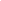 KompetenceudvalgKommunalbestyrelsen. LovgrundlagLov om kommunernes styrelse.
Forretningsorden for kommunalbestyrelsen i Vordingborg Kommune.SagsfremstillingDagsorden til mødet er udarbejdet og udsendt til kommunalbestyrelsens medlemmer i henhold til den godkendte forretningsorden.IndstillingAdministrationen indstiller, at det udsendte forslag til dagsorden godkendes. KompetenceudvalgKommunalbestyrelsen. LovgrundlagLov om kommunernes styrelse § 15.
Styrelsesvedtægt for Vordingborg Kommune § 2.SagsfremstillingBorgmesteren skal indkalde stedfortræderen til det førstkommende kommunalbestyrelsesmøde, når borgmesteren får kendskab til, at et medlem vil være forhindret i at varetage sine kommunale hverv i en forventet periode af mindst 1 måned pga. sin helbredstilstand, graviditet, barsel eller adoption, varetagelse af andet offentligt hverv, forretninger eller lignende.

Kommunalbestyrelsen har i Styrelsesvedtægten for Vordingborg Kommune § 2 truffet beslutning om, at borgmesteren ved et forfald af de grunde, der er nævnt ovenfor, indkalder stedfortræderen, selvom hindringen forventes at være kortere end 1 måned.

Der er ved udsendelse af dagsorden til kommunalbestyrelsens møde ikke modtaget afbud.IndstillingAdministrationen indstiller,at orienteringen tages til efterretning. KompetenceudvalgKommunalbestyrelse. SagsfremstillingMateriale:Brev til transportminister Benny Engelbrecht vedr. stop for det kommende højhastighedstog i Vordingborg. Vedlagt.Anmodning fra Ankestyrelsen. Se vedlagte bilag.BilagIndstillingAdministrationen indstiller, atorienteringen tages til efterretning. KompetenceudvalgKommunalbestyrelsenLovgrundlagLov om midlertidig regulering af boligforholdene, § 36, Boligreguleringsloven.
Lov om leje § 109, stk. 2 og 3, jf. Boligreguleringslovens § 37, stk. 1 og 2.SagsfremstillingHuslejenævnet træffer afgørelser i sager (tvister) om uenighed mellem udlejere og lejere vedrørende nærmere angivne husleje spørgsmål mv.Det nuværende Huslejenævn består af formand Martin Vestergaard, udlejerrepræsentant Jan Pedersen, Øernes Ejendomsadministration og lejerrepræsentant Jan Grabas, Lejernes Hus. I perioden har henholdsvis Anne-Marie Christensen og Søren Nonbo fungeret som social sagkyndig og suppleant, begge ansat i Vordingborg kommune.Nævnets funktionsperiode udløber den 31. december 2021, hvorfor der skal foretages nyvalg til nævnet.Huslejenævnets sammensætning:en formand og suppleant, der efter indstilling fra Vordingborg Kommunalbestyrelse beskikkes af Statsforvaltningen Sjælland. Formanden og suppleanten skal have bestået juridisk kandidateksamen og må ikke have særlig tilknytning til grundejer- eller lejerorganisationer eller være erhvervsmæssigt interesseret i ejendomshandler.et medlem og en suppleant valgt af Kommunalbestyrelsen efter indstilling fra de større udlejerforeninger i kommunen. Medlem og suppleant skal være kendt med lejeforhold.et medlem og suppleant valgt af Kommunalbestyrelsen efter indstilling fra de større lejerforeninger i kommunen. Medlem og suppleant skal være bekendt med lejeforhold. en social sagkyndig person og en suppleant udpeget af Kommunalbestyrelsen. Den social sagkyndige har ikke stemmeret i nævnet. udnævnelsen af formand, medlemmer og suppleanter sker for en periode på 4 år.Fra udlejerforening er indstillet:Øernes Ejendomsadministration I/S Jan Pedersen som udlejerrepræsentant.Advice Ejendomsadministration indstiller René Christoffersen som suppleant.Fra lejerforeninger er der kommet indstillinger fra to lejerorganisationer.Lejernes hus indstiller:Jan Grabas som lejerrepræsentant Eren Acili som suppleantLejernes Landsorganisation afdeling Sydsjælland & Lolland Falster:Marianne Berg som lejerrepræsentantAmanda Wilms som suppleantIfølge Boligreguleringsloven skal sager i Huslejenævnet vedrørende tvister efter kapitel Xll A i lov om leje (sager om tilsidesættelse af god skik og orden) tiltrædes af en person, der er sagkyndig med hensyn til sociale forhold. Der vælges en suppleant for den social sagkyndige. Anne-Marie Christensen og Søren Nonbo, begge ansat i Vordingborg kommune har givet tilsagn til fortsættelse som henholdsvis social sagkyndig og suppleant.Huslejenævnet modtager sekretariatsbistand fra Ledelsessekretariatet.BilagIndstillingAdministrationen indstiller, atcand. jur. Martin Vestergaard, Vordingborg Kommune, indstilles udpeget til formand,atcand. jur. Helle Frejlev, Vordingborg Kommune, indstilles udpeget for suppleant for formanden,atder fra udlejerside udpeges Jan Pedersen, Øernes Ejendomsadministration I/S som medlem, med René Christoffersen, Advice Ejendomsadministration som suppleant,atder fra lejerside udpeger Jan Grabas, Lejernes Hus som medlem, med Marianne Berg, Lejernes Landsorganisation som suppleant,atder som henholdsvis social sagkyndig og suppleant udpeges Anne-Marie Christensen og Søren Nonbo, begge ansat i Vordingborg Kommune,atindstillinger og udpegninger sker med virkning for kommunalbestyrelsens funktionsperiode 1. januar 2022 til 31. december 2025.KompetenceudvalgKommunalbestyrelsenLovgrundlagLov om leje af almene boliger, Almenlejeloven, kapitel 17.
Lov om leje, § 109, stk. 2 og 3, jf. Almenlejelovens § 98, stk. 1 og 2SagsfremstillingBeboerklagenævnet behandler sager (tvister) om uenighed mellem udlejere og lejere i alment boligbyggeri om forhold, hvor det i lovens kapitel 1-16 er fastsat, at nævnet kan træffe afgørelse, i f.eks. sager om mangler ved det lejede, tilbagebetaling af depositum/beboerindskud mm.Det nuværende Beboerklagenævn består af formand Martin Vestergaard, udlejerrepræsentant Lars Lykkeby, Arbejdernes Boligselskab og lejerrepræsentant Poul Erik Jensen, Lejernes Landsorganisation. I perioden har henholdsvis Anne-Marie Christensen og Søren Nonbo fungeret som social sagkyndig og suppleant, begge ansat i Vordingborg kommune.Nævnets funktionsperiode udløber den 31. december 2021, hvorfor der skal foretages nyvalg til nævnet.Beboerklagenævnets sammensætning:en formand og suppleant, der efter indstilling fra Vordingborg Kommunalbestyrelse beskikkes af Statsforvaltningen Sjælland. Formanden og suppleanten skal have bestået juridisk kandidateksamen og må ikke have særlig tilknytning til grundejer- eller lejerorganisationer eller være erhvervsmæssigt interesseret i ejendomshandler.et medlem og en suppleant valgt af Kommunalbestyrelsen efter indstilling fra de almene boligorganisationer der har afdelinger i kommunen. Medlem og suppleant skal være kendt med almene boligforhold.et medlem og suppleant valgt af Kommunalbestyrelsen efter indstilling fra de større lejerforeninger i kommunen. Medlem og suppleant skal være bekendt med almene boligforhold. en social sagkyndig person og en suppleant udpeget af Kommunalbestyrelsen. Den social sagkyndige har ikke stemmeret i nævnet. udnævnelsen af formand, medlemmer og suppleanter sker for en periode på 4 år.Fra udlejerside er indstillet:Arbejdernes Boligselskab, Lars Lykkeby som udlejerrepræsentant.Vordingborg Boligselskab, Jens Hartmann som suppleant.Fra lejerside er der kommet indstillinger fra to lejerorganisationer:Lejernes hus indstiller:Jan Grabas som lejerrepræsentant ogEren Acili som suppleantLejernes Landsorganisation afdeling Sydsjælland & Lolland Falster indstiller:Tom Brokholt som lejerrepræsentant ogAmanda Wilms som suppleantIfølge Boligreguleringsloven skal sager i Beboerklagenævnet vedrørende tvister efter kapitel 13 i lov om leje af almene boliger (sager om tilsidesættelse af god skik og orden) tiltrædes af en person, der er sagkyndig med hensyn til sociale forhold. Der vælges en suppleant for den social sagkyndige. Anne-Marie Christensen og Søren Nonbo, begge ansat i Vordingborg kommune har givet tilsagn til fortsættelse som henholdsvis social sagkyndig og suppleant.Beboerklagenævnet modtager sekretariatsbistand fra Ledelsessekretariatet.BilagIndstillingAdministrationen indstiller, at cand. jur. Martin Vestergaard, Vordingborg Kommune indstilles udpeget til formand,at cand. jur. Helle Frejlev, Vordingborg Kommune indstilles udpeget for suppleant for formanden,at der fra udlejerside udpeges Lars Lykkeby, Arbejdernes Boligselskab som medlem,  med Jens Hartmann, Vordingborg Boligselskab som suppleant,at der fra lejerside udpeger Jan Grabas, Lejernes Hus som medlem, med Thomas Brokholt, Lejernes  Landsorganisation som suppleant,at der som henholdsvis social sagkyndig og suppleant udpeges Anne-Marie Christensen og Søren  Nonbo, begge ansat i Vordingborg Kommune,atindstillinger og udpegninger sker med virkning for kommunalbestyrelsens funktionsperiode 1.  januar 2022 til 31. december 2025.KompetenceudvalgKommunalbestyrelsen.LovgrundlagRestaurationslovens § 10, stk. 3, jf. lovbekendtgørelse nr. 692 af 5. juli 2019 om restaurationsvirksomhed og alkoholbevilling m.v.SagsfremstillingKommunalbestyrelsen kan nedsætte et bevillingsnævn til at træffe de afgørelser, der efter restaurationsloven er henlagt til kommunalbestyrelsen.Bevillingsnævnet består af en repræsentant for politiet valgt af politidirektøren, et sagkyndigt medlem med relevant kendskab til virksomhedsøkonomi og indtil seks andre medlemmer. HORESTA og 3F indstiller hver et medlem til bevillingsnævnet.Personer, der ikke er medlemmer af kommunalbestyrelsen, kan udpeges som medlemmer af nævnet.Siden kommunesammenlægningen i 2007 har der i Vordingborg Kommune været et bevillingsnævn.HORESTA indstiller:Restauratør Leif Rasmussen, Damme Kro, Fanefjordgade 162, 4792 Askeby.Brancheorganisationen har ikke indstillet en suppleant.3F Sydsjælland indstiller:Faglig sekretær Annette Nyboe-Jensen, Bryggerlodden 9A, 4736 Karrebæksminde.Faglig sekretær Sonja Segato indstilles som suppleant.Kommunalbestyrelsen udpeger fire medlemmer til bevillingsnævnet, hvoraf et medlem besidder sagkyndighed med hensyn til virksomhedsøkonomi.Antallet af medlemmer i bevillingsnævnet udgør herefter 7 personer, som af sin midte konstituerer sig med formand og næstformand, jf. forretningsordenen for Bevillingsnævnet i Vordingborg Kommune.Udpegningen har virkning for kommunalbestyrelsens funktionsperiode 1. januar 2022 til 31. december 2025.Kommunalbestyrelsen udpeger fire medlemmer til bevillingsnævnet samt et medlem indstillet af HORESTA og et medlem indstillet af 3F Sydsjælland.Det bemærkes, at der kan udpeges 4 medlemmer både blandt kommunalbestyrelsesmedlemmer og udenfor deres midte.IndstillingAdministrationen indstiller,KompetenceudvalgKommunalbestyrelsen.LovgrundlagIntegrationsloven. kap. 8, §42, lovbekendtgørelse 1146 af 22. juni 2020. SagsfremstillingIntegrationsrådet er nedsat af kommunalbestyrelsen pr. den 1. januar 2008 med det formål at styrke og støtte integrationen for borgere med udenlandsk baggrund i Vordingborg Kommune. Integrationsrådet består af 9 medlemmer, og sammensættes på følgende måde:5 medlemmer vælges mellem borgere med etnisk minoritetsbaggrund2 medlemmer udpeges fra fastsatte fag- og interesseområder2 medlemmer udpeges af og blandt kommunalbestyrelsens medlemmerI henhold til Integrationsrådets forretningsorden § 2 stk. 2, afholdes der skriftligt afstemning blandt borgere med etnisk minoritetsbaggrund, der skal vælge 5 repræsentanter.Af Integrationsloven kap. 8, § 42 stk. 3. fremgår det, at medlemmerne til Integrationsrådet udpeges af Kommunalbestyrelsen samt at rådets funktionsperiode følger den kommunale valgperiode. Integrationsrådet holder et konstituerende møde snarest efter, at kommunalbestyrelsen har udpeget rådets medlemmer.Valget til Integrationsrådet (fem repræsentanter med minoritetsbaggrund) blev afviklet fra den 17. november til den 30. november 2021. Der blev afsendt 1391 breve med stemmesedler. Af disse kom 38 breve retur med besked om, at borgeren var ukendt på adressen. Der var i alt 118 borgere, der afgav deres stemme, . Stemmeprocenten var således på 8,7 procent.Integrationsrådet har anmodet to områder ( Skole, uddannelse samt dagtilbud og Frivillighedsområdet) om at udpege medlemmer og suppleanter, der fortsat kan repræsentere områderne i rådet.Kommunalbestyrelsen udpeger to medlemmer og to suppleanter til Integrationsrådet.Valgbestyrelsens indstilling til medlemmer og suppleanterPå baggrund af valget og udpegninger fra fagområderne indstiller Integrationsrådets valgbestyrelse at nedenstående personer udpeges som medlemmer og suppleanter til Integrationsrådet. Udpegningen har virkning for kommunalbestyrelsens funktionsperiode fra den 1. januar 2022 til den 31. december 2025.Ved valget er det de kandidater, som opnår højeste stemmetal, der fordeles på de fem pladser, der repræsenterer borgere med etnisk minoritetsbaggrund. Valgreglerne giver dog mulighed for, at valgbestyrelse kan indstille kandidater, med mindre antal stemmer for at sikre en ligelig fordeling mellem forskellige minoritetsgrupper og dermed sikre en bredere repræsentation i rådet. Valgbestyrelsen har i sin indstilling gjort brug af denne mulighed i valgreglerne en enkelt gang, hvor stemmeforskellen mellem de to kandidater var én enkelt stemme.Medlemmer og suppleanter med minoritetsbaggrundMedlemmer og suppleanter fra fag- og interesseområder:BilagIndstillingAdministrationen indstiller,KompetenceudvalgKommunalbestyrelsen.LovgrundlagLovbekendtgørelse nr. 13 om Kommunal- og regionsrådsvalg af 9. januar 2020.SagsfremstillingValgbestyrelsen består af mindst 5 og højst 7 medlemmer. Medlemmerne vælges ved forholdstalsvalg. Den gruppe, der har valgt et medlem udpeger tillige en stedfortræder. Borgmesteren er formand for valgbestyrelsen. Øvrige medlemmer samt stedfortrædere vælges af og blandt Kommunalbestyrelsens medlemmer. Kommunalbestyrelsen vælger blandt valgbestyrelsens medlemmer en næstformand.Det bemærkes, at valgbestyrelsen hidtil har bestået af 5 medlemmer.Valgbestyrelsen varetager følgende opgaver:modtager og godkender kandidatlister samt anmeldelser om listeforbund og valgforbundtilvejebringer stemmesedler og opslagforestår den endelige opgørelse af afstemningen (fintællingen) både af såvel kommunalbestyrelsesvalget og regionsrådsvalget. Regionsvalgbestyrelsen kan foretage en fornyet fintælling af regionsrådsvalget, enten af hele stemmematerialet eller del derafforestår opgørelsen af valget.Valgbestyrelsens formand forbereder, indkalder og leder valgbestyrelsens møder. Valgbestyrelsens afgørelser træffes ved stemmeflertal. I tilfælde af stemmelighed gør formandens stemme udslaget.Valgbestyrelsen fører en afstemningsbog. I denne indføres alle væsentlige oplysninger om afstemningen i afstemningsområdet samt resultatet heraf. Der føres særskilte afstemningsbøger for kommunalbestyrelses-valget og regionsrådsvalget.Funktionsperioden er på fire år og begynder den 1. januar 2022 og slutter den 31. december 2025.IndstillingAdministrationen indstiller,at  valgbestyrelsen for perioden fra 2022 indtil udgangen af 2025 består af 5 medlemmer at der udpeges 4 medlemmer, hvoraf den ene vælges som næstformand og 4 stedfortrædere af og  blandt kommunalbestyrelsens medlemmerat der udpeges 1 stedfortræder af og blandt kommunalbestyrelsens medlemmer for borgmesterenKompetenceudvalgKommunalbestyrelsen.LovgrundlagFolketingsvalglovens §§ 23-28 og 31, jf. lovbekendtgørelse nr.1260 vedr. Folketingsvalg af 27. august 2020.SagsfremstillingKommunalbestyrelsen vælger en valgbestyrelse på 5 medlemmer af og blandt kommunalbestyrelsens medlemmer, senest når valg er udskrevet. Borgmesteren er formand for valgbestyrelsen.Valgbestyrelsens medlemmer vælges af kommunalbestyrelsen blandt disse medlemmer ved forholdstalsvalg. Af de medlemmer, som kommunen skal udpege til valgbestyrelsen, udgør borgmesteren som formand den ene.Den gruppe i kommunalbestyrelsen, der har valgt et medlem, udpeger tillige stedfortræder, der også skal være kommunalbestyrelsesmedlem.Kommunalbestyrelsen vælger blandt valgbestyrelsens medlemmer en næstformand for valgbestyrelsen Næstformanden varetager formandshvervet, hvis formanden har forfald.Funktionsperioden er fra 1. januar 2022 til den 31. december 2025.IndstillingAdministrationen indstiller, atder udpeges 4 medlemmer, hvoraf det ene medlem udpeges som næstformand og 4 stedfortrædere af og blandt kommunalbestyrelsens medlemmer atder udpeges stedfortræder for borgmesteren til valgbestyrelsen for Folketingsvalg.KompetenceudvalgKommunalbestyrelsen. LovgrundlagGrundlovens § 88 samt lovbekendtgørelse om folketingsvalg og folkeafstemninger nr. 1260 af 27.8.2020.SagsfremstillingValgbestyrelsen består af borgmesteren som formand samt fire medlemmer af kommunalbestyrelsen. Der vælges stedfortrædere for de valgte.Kommunalbestyrelsen udpeger fire medlemmer af og blandt Kommunalbestyrelsen og fire stedfortrædere, samt stedfortræder for borgmesteren.Udpegningen er gældende for Kommunalbestyrelsens funktionsperiode 1. januar 2022 til 31. december 2025.IndstillingAdministrationen indstiller, atder udpeges 4 medlemmer, hvoraf det ene medlem udpeges som næstformand og 4 stedfortrædere blandt kommunalbestyrelsens medlemmer atder udpeges stedfortræder for borgmesteren.KompetenceudvalgKommunalbestyrelsen.LovgrundlagLovbekendtgørelse nr. 1259 om afholdelse af valg til Europa Parlamentet af 27. august 2020.SagsfremstillingValgbestyrelser, valgstyrere og tilforordnede vælges efter samme regler som ved valg til Folketinget.Kommunalbestyrelsen vælger en valgbestyrelse, senest når valget er udskrevet.Til valgbestyrelsen for opstillingskredse, der består af èn kommune vælges fem medlemmer. Borgmesteren er formand for valgbestyrelsen.Valgbestyrelsens medlemmer vælges af kommunalbestyrelserne blandt disse medlemmer ved forholdstalsvalg. Af de medlemmer, som kommunen skal udpege til valgbestyrelsen, udgør borgmesteren som formand den ene.Denne gruppe i kommunalbestyrelsen, der har valgt et medlem, udpeger tillige en stedfortræder, der også skal være kommunalbestyrelsesmedlem.Kommunalbestyrelsen vælger blandt valgbestyrelsens medlemmer en næstformand for valgbestyrelsen.Funktionsperioden er på fire år og begynder den 1. januar 2022 og slutter den 31. december 2025.IndstillingAdministrationen indstiller, atder udpeges 4 medlemmer, hvoraf det ene medlem udpeges som næstformand og 4 stedfortrædere blandt kommunalbestyrelsens medlemmer atder udpeges stedfortræder for borgmesteren. KompetenceudvalgKommunalbestyrelsen.SagsfremstillingKommunalbestyrelsen har den 27. maj 2020 godkendt, at giftefogeder fra alle landets kommuner kan foretage vielser i Vordingborg Kommune. Dette valgte man på baggrund af, at Folketinget havde vedtaget en ændring af ægteskabsloven, som gjorde det muligt for kommunerne at foretage vielser uden for egen kommune. Disse regler trådte i kraft 1. juli 2014. Tilladelsen blev givet for perioden 1. januar 2020 til 31. december 2021.Tilladelsen blev givet for at lette sagsgangen yderligere i administrationen og for at undgå, at der skal udstedes enkeltvise bemyndigelser ved hver henvendelse.Der anmodes således om tilladelse til, at ordningen kan fortsætte i perioden 1. januar 2022 til 31. december 2025.IndstillingAdministrationen indstiller,KompetenceudvalgKommunalbestyrelsen.LovgrundlagBekendtgørelse nr. 771 af 7.8.2019 om ægteskabs indgåelse og opløsning
Bekendtgørelse nr. 289 af 20.03.2019 om indgåelse af ægteskab
Vejledning nr. 9263 af 20.03.2019 om behandling af ægteskabssagerSagsfremstillingI henhold til § 14 i bekendtgørelse nr. 289 af 20.03.2019 om indgåelse af ægteskab, kan vielsesmyndigheden bemyndige en eller flere personer til på myndighedens ansvar at foretage borgerlig vielse. Bemyndigelse kan kun meddeles til ansatte i kommunens administration eller til medlemmer af Kommunalbestyrelsen i kommunen.Leder af Borgerservice og Ydelse fremsender forslag til bemyndigelse af administrative medarbejdere til at foretage borgerlige vielser med virkning fra 1. januar 2022. Til at forestå vielser bemyndiges følgende medarbejdere fra administrationen:Mariane LauritzenTina JørgensenSøren Busk MadsenKarina Tjørneskov Andersen (pr. 1. februar 2022)Vielser foretages som udgangspunkt på rådhusene i Vordingborg og Stege  men kan efter aftale også foretages andre steder.Herudover skal der udpeges et antal Kommunalbestyrelsesmedlemmer til at foretage vielser. Det bemærkes, at der altid kan gives en bemyndigelse til et kommunalbestyrelsesmedlem til en enkeltstående vielse, såfremt dette måtte ønskes.Det kan oplyses, at følgende kommunalbestyrelsesmedlemmer i valgperioden 2017 til 2021 har været bemyndiget til at foretage borgerlige vielser på lørdage:Ann BuschKurt JohansenNikolaj W. ReichelSusan ThydalMette Høgh ChristiansenKenneth AndersenMette Gerdøe-FrederiksenRonni LykkehusKarina FossKarina FrombergMichael Seiding-LarsenHeino HahnMarie MarieElse-Marie Langballe SørensenTom Michael LarsenIndstillingAdministrationen indstiller,at              forslag til udpegning af 4 administrative medarbejdere godkendesat              der udpeges et antal kommunalbestyrelsesmedlemmer til at foretage vielser.KompetenceudvalgKommunalbestyrelsen.LovgrundlagMiljøministeriets retningslinjer for oprettelse af brugerråd (2007).SagsfremstillingFor hvert af Naturstyrelsens lokale enheder (tidligere kaldet statsskovdistrikter) nedsættes et brugerråd. Enhederne kan vælge at nedsætte flere. Brugerrådet bør højst have 14 medlemmer foruden enhedens repræsentation og ad-hoc deltagere. Formand er enhedens skovrider, og følgende myndigheder skal tilbydes repræsentation med hver 1 medlem: Friluftsrådet, Danmarks Naturfredningsforening, Danmarks Idrætsforbund samt Kommuner. Enheden kan tilbyde yderligere organisationer, foreninger og myndigheder repræsentation i rådet med hver 1 medlem.De enkelte medlemmer kan samtidig sidde i flere brugerråd. Medlemmer af brugerråd skal have lokal tilknytning.Personer, der ikke er medlem af Kommunalbestyrelsen, kan udpeges.Der afholdes mindst 2 årlige møder i hvert brugerråd.På møderne drøftes spørgsmål og emner rejst af brugerrådets medlemmer og enheden orienterer om dets arbejde, aktuelle emner og planlagte tiltag. Drøftelserne kan omfatte alt vedrørende drift, pleje og brug af enhedens arealer, dog kan personale- og kontraktforhold og myndighedsafgørelser ikke behandles af brugerrådet.Formålet med brugerrådene er at give lokale myndigheder, organisationer og brugere af statens skove indflydelse på skovenes drift og benyttelse.Brugerrådene skal styrke de lokale brugeres engagement i driften og benyttelse af befolkningens skove, og de skal øge brugernes indflydelse herpå.Udpegningen har virkning for Kommunalbestyrelsens funktionsperiode 1. januar 2022 til 31. december 2025.IndstillingAdministrationen indstiller,at der udpeges 1 medlem til brugergruppen omkring Nyord-reservatet.KompetenceudvalgKommunalbestyrelsen.LovgrundlagKommunalbestyrelsesbeslutning af 20.september 2012, samt regulativ for præmiering af bygninger m.m. i Vordingborg Kommune.Sagsfremstilling
Vordingborg Kommune ønsker at prioritere kvalitet i de fysiske omgivelser for at skabe et godt miljø i kommunens byer og landskaber. En præmieringsordning er med til at tegne Vordingborg Kommunes profil, som en kommune, der ser kvalitet i de fysiske omgivelser og velbevarede kulturmiljøer som et naturligt led i styrkelsen af borgernes livskvalitet – og som et potentiale for at skabe udvikling i kommunen.Formålet med at uddele en arkitekturpris og en bevaringspris i Vordingborg Kommune er at sætte fokus på arkitektonisk kvalitet i det byggede miljø, herunderat hædre bygherrer og andre der har gennemført byggeri og anlæg og virket aktivt for højnelsen af arkitektonisk kvalitetat opmuntre og inspirere bygherrer og andre, der arbejder med byggeri og anlæg i kommunen til at prioritere høj arkitektonisk kvalitetat øge bevidstheden og sætte arkitektonisk kvalitet på dagsordenenat øge kvaliteten af de fysiske omgivelser, så bykvarterer, landsbyer og landdistrikter fremstår som smukke og attraktive, til glæde for såvel herboende borgere, tilflyttere og gæster.Præmieringen sker hvert andet år i forbindelse med Arkitekturens Dag den 1. oktober eller lægges sammen med bevaringsforeningernes markering af Bygningskulturens Dag omkring 1. oktober.Udvalget består af 3 repræsentanter udpeget af og blandt kommunalbestyrelsens medlemmer, 1-2 repræsentanter udpeget af Danske Arkitekters Landsforbund, 1 medlem fra hver af facaderådene i Stege, Præstø og Vordingborg og 1 medlem fra hver af kommunens bevaringsforeninger (Bygning og Landskabskultur Møn, Bevaringsforening for Præstø og Omegn og Bevaringsforening Vordingborg) Repræsentanterne udpeget af facaderåd og bevaringsforeninger udpeges for 1 år ad gangen.Udpegningen har virkning for Kommunalbestyrelsens funktionsperiode 1. januar 2022 til 31. december 2025.Det bemærkes, at 3 kommunalbestyrelsesmedlemmer var udpeget i perioden 2017 til 2021.IndstillingAdministrationen indstiller,at der udpeges 3 repræsentanter af og blandt kommunalbestyrelsens medlemmer til Bygningspræmieringsudvalget.KompetenceudvalgKommunalbestyrelsen.LovgrundlagLov om offentlige veje§ 94-123
Vandløbslovens §71-73
Vandforsyningslovens §§ 37
Miljøbeskyttelseslovens § 58
Naturbeskyttelseslovens § 60
Jordforureningslovens § 22
Kystbeskyttelseslovens § 6
Lov om planlægning §47
Naturgasforsyningsloven §55
Varmeforsyningsloven §16.SagsfremstillingKommunalbestyrelsen udpeger medlemmer af og blandt kommunalbestyrelsens medlemmer, som skal repræsentere kommunalbestyrelsen ved åstedsforretninger i forbindelse med kommunale ekspropriationer.Udpegningen har virkning for Kommunalbestyrelsens funktionsperiode 1. januar 2022 til 31. december 2025.IndstillingAdministrationen indstiller,KompetenceudvalgKommunalbestyrelsenLovgrundlagPavillon Ks vedtægter § 6SagsfremstillingForeningen Pavillon K blev stiftet 22. februar 2021. Foreningens formål er at:være samlingspunkt for de professionelle scenekunstnere som bor i Vordingborg Kommune og kommunes nærområde, samt tiltrække kunstnere nationalt og internationalt.fungere som arrangør af tournerende forestillinger, og således styrke det lokale teatertilbud med formidling af teater til børne, unge og voksne.rumme og samarbejde med kunstneriske aktører fra andre kunstarter.skabe en stærkere forbindelse mellem kommunens professionelle teateraktører, og kommunens borgere i alle aldre via aktiviteter og arrangementer.styrke det kunstneriske vækstlag i kommunen og nationalt.skabe en erfarings- og vidensplatform for scenekunst i Danmark.Foreningens bestyrelse består af 6-8 medlemmer:4 medlemmer med baggrund i scenekunst- eller kulturlivet udpeges af bestyrelsen selv og udvælges for at sammensætte en bestyrelse, der på bedste vis tilsammen har de fornødne kompetencer indenfor scenekunst, økonomi, jura og ledelse eller andet, og udpeges for en periode på to år.2 medlemmer vælges af generalforsamlingen ved stemmeafgivelse. Disse skal være professionelle medlemmer af foreningen og vælges for en periode på to år. Ved generalforsamlingen vælges derudover 2 suppleanter.1 bestyrelsesmedlem kan vælges ved simpelt stemmeflertal af og blandt de ansatte og frivillige tilknyttet Pavillon K for en periode på to år.1 bestyrelsesmedlem kan udpeges af Kommunalbestyrelsen i Vordingborg, for den kommende valgperiode, og medlemmet skal have sæde i KommunalbestyrelsenBestyrelsen konstituerer sig selv med en formand og en kasser senest 14 dage efter nyvalg.BilagIndstillingAdministrationen indstiller,atder udpeges et bestyrelsesmedlem til Pavillon K af og blandt kommunalbestyrelsens medlemmer, samt en suppleant for denne.KompetenceudvalgKommunalbestyrelsen.LovgrundlagForretningsorden for komitéen for Liselund Gl. Slot.SagsfremstillingKomitéen har til formål at bistå Nationalmuseet med henblik på de overordnede retningslinjer for driften af Liselund Gl. Slot, således at den miljømæssige helhed bestående af slot, inventar, have, park og pavillonbygninger videreføres, og således at museet og parken holdes tilgængelig for almenheden.Komitéen drøfter hvert år Nationalmuseets budgetforslag for Liselund Gl. Slot.Komiteen består af:1 medlem udpeget af Nationalmuseet som formand, 1 medlem udpeget af Skov- og Naturstyrelsen, 1 medlem udpeget af Ny Carlsberg fonden, 2 medlemmer udpeget af Vordingborg Kommune samt Baron Niels Henrik Rosenkrantz. Nationalmuseet kan udpege yderligere medlemmer.Personer, der ikke er medlemmer af Kommunalbestyrelsen kan udpeges til komitéen. Der udpeges ikke stedfortrædere.Udpegningen har virkning for Kommunalbestyrelsens funktionsperiode 1. januar 2022  til 31. december 2025.BilagIndstillingAdministrationen indstiller,atder udpeges 2 medlemmer til bestyrelsen for Liselund Gl. Slot.KompetenceudvalgKommunalbestyrelsen.LovgrundlagVedtægter for STARS.SagsfremstillingBestyrelsen har ansvaret for spillestedets overordnede ledelse.Spillestedets formål er at:etablere og opretholde rammerne for et rytmisk spillested der skal give musiktilbud af en sådan kvalitet, at det henvender sig til en bred målgruppe af borgere i regionen,give plads til eksperimenterende og amatørbaserede orkestre,forestå og deltage i netværk i lokale, regionale og nationale musikmiljøer,forestå udlejning af institutionens lokaler.Institutionens overordnede ledelse forestås af en bestyrelsen på 7 medlemmer, der suppleres med 2 tilforordnede, som deltager i møderne uden stemmeret:2 medlemmer udpeges af Kommunalbestyrelsen, således at mindst det ene medlem skal have sæde i Kultur- og Fritidsudvalget, 1 medlem udpeges alene af den siddende bestyrelse med det formål at tilføre særlige kompetencer til bestyrelsen, 1 musikfagligt medlem udpeget af Vordingborg Musikskole,1 medlem valgt af og blandt de lønnede eller frivillige medarbejderne på STARS1 bestyrelsesmedlem vælges blandt STARS publikum1 medlem udpeget af og blandt bestyrelsesmedlemmerne i Vordingborg Erhvervsforening2 tilforordnede udpeges af den siddende bestyrelse. Den ene skal virke som kunstfaglig repræsentant for mindst én anden genre end musik, mens den anden tilforordnede skal være arrangør/repræsentant for et andet rytmisk spillested udenfor Vordingborg KommuneUdpegningen for de 2 medlemmer som udpeges af Kommunalbestyrelsen har virkning for Kommunalbestyrelsens funktionsperiode 1. januar 2022 til 31. december 2025. Et medlem kan i følge vedtægterne udpeges udenfor kommunalbestyrelsens midte. Det bemærkes, at der udpeges suppleanter for de 7 medlemmer samt for de 2 tilforordnede.BilagIndstillingAdministrationen indstiller,atder udpeges 2 medlemmer, hvoraf mindst det ene medlem skal have sæde i Kultur- og Fritidsvalgetatder udpeges 2 suppleanter, hvoraf den ene suppleant skal have sæde i Kultur- og Fritidsudvalget.KompetenceudvalgKommunalbestyrelsen.LovgrundlagVedtægter for Thorvaldsen Samlingen på Nysø.SagsfremstillingDet er samlingens formål at bevare mindet om Thorvaldsens tilknytning til Nysø for almenheden og at gøre de arbejder, han udførte på dette sted, tilgængelige for offentligheden under de bedst mulige forhold.Til samlingen af arbejdet kan også tilføjes andre af Thorvaldsens værker, navnlig af sådanne, som han skænkede til eller udførte for familien Stampe, såvel som minder om hans ophold på Nysø.Bestyrelsen består af 5 medlemmer;2 medlemmer vælges af Vordingborg Kommune, 1 medlem vælges af Museerne.dk 1 medlem vælges af bestyrelsen for Thorvaldsen MuseumDen til enhver tid værende ejer af Nysø eller en repræsentant for denne medlem af bestyrelsenUdpegningen har virkning for Kommunalbestyrelsens funktionsperiode 1. januar 2022 til 31. december 2025.Det bemærkes, at personer, der ikke er medlem af kommunalbestyrelsen kan udpeges.IndstillingAdministrationen indstiller,atder udpeges 2 medlemmer til bestyrelsen for Thorvaldsen Samling Nysø.KompetenceudvalgKommunalbestyrelsenLovgrundlagVedtægter for Teaterforeningen Bøgestrømmen.SagsfremstillingBestyrelsen forvalter teaterforeningens midler og har ansvaret for udarbejdelse regnskaber og budgettet og disses rettidige indsendelse til de tilskudsgivende myndigheder.Teaterforeningens formål er:at formidle teater og i den forbindelse at administrere teaterlovens bestemmelser vedrørende formidlingstilskud med henblik på at fremme teaterinteressen inden for teaterforeningens område,.at supplere det lokale teatertilbud med teaterforestillinger for børn, unge og voksne, der ikke er omfattet af gældende regler om formidlingstilskud,at sikre rabatordninger ved køb af flere forestillinger,at samarbejde med andre teaterforeninger og udbydere af teater,at rette aktiviteter mod børn og unge samt grupper, der sjældent kommer i teatret,at skabe tilfredsstillende økonomiske og bygningsmæssige forhold for teatervirksomhed,at øge interessen for andre kulturelle arrangementer. Bestyrelsen består af 7 medlemmer med bredest mulig tilknytning til det lokale samfund, hvoraf 1 medlem udpeges af Kommunalbestyrelsen. Personer, der ikke er medlem af kommunalbestyrelsen kan udpeges. Der skal ikke udpeges suppleanter.Udpegningen har virkning for Kommunalbestyrelsens funktionsperiode 1. januar 2022 til 31. december 2025.BilagIndstillingAdministrationen indstiller,atder udpeges 1 medlem til bestyrelsen for Teaterforeningen Bøgestrømmen.KompetenceudvalgKommunalbestyrelsenLovgrundlagMuseumsloven, vedtægter og samdriftsaftale for Museum Sydøst Danmark godkendt af Kommunalbestyrelsen 29. november 2012.SagsfremstillingMuseum Sydøstdanmark er et statsanerkendt kulturhistorisk museum med afdelinger i Næstved, Køge og Vordingborg kommuner.Museet skal med udgangspunkt i sit ansvarsområde være med til at sikre kulturarv i Danmark og udvikle betydning heraf i samspil med verden omkring os. Museet skal aktualisere viden om kulturarv og gøre den tilgængelig og vedkommende.Museets bestyrelse består af 9 – 11 medlemmer. Ved bestyrelsens sammensætning skal det sikre, at bestyrelsen besidder de rette kompetencer inden museumsdrift, videnskabelig forskning, kommunikation, virksomhedsledelse, økonomi og jura.Kommunalbestyrelserne i Næstved, Køge og Vordingborg udpeger hver ét medlem, som hovedregel blandt kommunalbestyrelsens medlemmer – i alt 3 medlemmerMuseets faste medarbejdere kan vælge 1 bestyrelsesmedlem af deres midteMuseumsforeningen for Sydsjælland og Møn, Næstved Museumsforening og Køge Museums venner udpeger sammen 1 medlem til bestyrelsenDen afgående bestyrelse udpeger, for at sikre tilstedeværelsen af de i vedtægterne § 9, stk. 1 nævnte kompetencer, 4 - 6 medlemmer af den kommende bestyrelseUdpegningen har virkning for Kommunalbestyrelsens funktionsperiode 1. januar 2022 til den 31. december 2025.Det bemærkes, at der for valgperioden 2018-2021 var udpeget et kommunalbestyrelsesmedlem.IndstillingAdministrationen indstiller,KompetenceudvalgKommunalbestyrelsen.LovgrundlagVedtægter for den selvejende institution MOENA Mønshallerne.SagsfremstillingGeneralforsamlingen er institutionens øverste myndighed.Som medlem af bestyrelsen er man en del af ledelsen af den selvejende institution bag MOENA Mønshallerne.Bestyrelsen står i spidsen for at udvikle og drive institutionen, indenfor formålet og den vedtagne mission, vision og strategi.Bestyrelsen ansætter og afskediger ledende personale til hallerne og fastlægger arbejds-, ansvars- og kompetenceområder for disse.Institutionen ledes af en bestyrelse på syv medlemmer.Seks medlemmer vælges på generalforsamlingenÉt medlem udpeges af Vordingborg kommuneUdpegningen har virkning fra kommunalbestyrelsens funktionsperiode 1. januar 2022 til den 31. december 2025. Der udpeges ikke suppleanter.IndstillingAdministrationen indstiller,at der udpeges ét medlem af og blandt kommunalbestyrelsens medlemmer til bestyrelsen for MOENA Mønshallerne.KompetenceudvalgKommunalbestyrelsenLovgrundlagVedtægter for Cantabile 2, § 3.SagsfremstillingBestyrelsen har til opgave nøje at følge teatervirksomhedens kunstneriske ledelse og økonomiske drift, samt påse, at bogholderi og regnskabsvæsen er i forskriftsmæssig orden, ligesom bestyrelsen skal kontrollere, at det for institutionen lagte budget overholdes.Bestyrelsen er sammen med den kunstneriske leder ansvarlig for, at offentlige tilskud til teatervirksomheden anvendes efter deres formål.Cantabile 2 har til formål:·       at drive teatervirksomhed,·       at undervise og forske i teatrets teori og praksis, herunder også at arrangere gæstespil/teaterfestivaler,·       udgive publikationer samt anden virksomhed til fremme af teaterinteressen.Bestyrelsen består af 6-8 medlemmer:1 medlem udpeges af og blandt medlemmer af Kultur- og Fritidsudvalget, 5-7 medlemmer udpeges af institutionens fast tilknyttede medarbejdere, heraf mindst 1 medlem udpeget blandt personer uden tilknytning til institutionen i øvrigt og mindst 1 medlem udpeget blandt medarbejderne.Der udpeges suppleant for medlemmet.Udpegningen er gældende for Kommunalbestyrelsens funktionsperiode 1. januar 2022 til 31. december 2025.BilagIndstillingAdministrationen indstiller,atkommunalbestyrelsen udpeger 1 medlem og 1 suppleant blandt medlemmerne af Kultur- og Fritidsudvalget.KompetenceudvalgKommunalbestyrelsen. LovgrundlagVedtægter for Prins Jørgens Garde. SagsfremstillingGeneralforsamlingen er foreningens højeste myndighed i alle anliggender. Garden drives af en bestyrelse. Gardens formål er: fastholde gardens historie med respekt for traditioner, hvervning som skal sikre nye medlemmer, herunder branding af garden, sponsorater fra storsponsor, der skal sikre det økonomiske fundament for gardens udvikling, sikre samarbejde med Handelsstandsforeningen i alle 3 købsstæder - Stege, Præstø, Vordingborg samt Vordingborg Kommune,at samle unge i et uniformeret korps og give dem såvel musikalske som eksercitsmæssige kundskaber, som muliggør offentlig fremtræden, samt at fremme kammeratskabet indbyrdes.Prins Jørgens Gardes daglige ledelse varetages af en bestyrelse på 7 personer.Bestyrelsens sammensætning består af 3 fødte medlemmer og 4 medlemmer som vælges for 2 år af gangen: Født medlem: ét kommunalbestyrelsesmedlem udpeget af Vordingborg Kommune Født medlem: Gardens kaptajn Født medlem: Gardens daglige leder Formand og 1 bestyrelsesmedlem vælges i lige år Kasserer og 1 bestyrelsesmedlem vælges i ulige år Udpegningen har virkning for kommunalbestyrelsens funktionsperiode 1. januar 2022 til 31. december 2025. Det bemærkes at der i den forgangne valgperiode blev valgt et medlem udenfor kommunalbestyrelsens midte.BilagIndstillingAdministrationen indstiller, atder udpeges 1 medlem af og blandt kommunalbestyrelsens medlemmer til bestyrelsen for Prins Jørgens Garde. KompetenceudvalgKommunalbestyrelsen.LovgrundlagVedtægter for Prins Jørgens Gardes Fond.SagsfremstillingFondens formål er at støtte Prinse Jørgens Garde, Vordingborg, ved tilskud til garden til indkøb af uniformer og instrumenter samt vedligeholdelse af samme. Tilskuddene udbetales til gardens daglige leder, som har dispositionsretten over de udbetalte beløb til formålsmæssig anvendelse. Fonden regnskab fremsendes til ledelsens inden udgangen af februar måned i det kalenderår, som følger regnskabsperiodens afslutning. Fondens ledes af bestyrelsen. Bestyrelsen består af 3 medlemmer. Formanden for bestyrelsen er den til en hver tid siddende formand for Støtteforeningen for Prins Jørgens Garde.Et medlem udpeget af kommunalbestyrelsen i Vordingborg KommuneEt medlem udpeget af Støtteforeningen for Prins Jørgens Gardes bestyrelse. Personer, der ikke er medlemmer af kommunalbestyrelsen, kan udpeges til bestyrelsen. Funktionsperioden følger den kommunal valgperiode fra 1. januar 2022 til 31. december 2025. BilagIndstillingAdministrationen indstiller, at der udpeges 1 medlem til bestyrelsen for Prins Jørgens Gardes Fond. KompetenceudvalgKommunalbestyrelsenLovgrundlagVedtægter for LejerboSagsfremstillingRepræsentantskabet er boligorganisationens øverste myndighed.Bestyrelsen har den overordnede ledelse af boligorganisationen og dens afdelinger. Bestyrelsen er ansvarlig for driften, herunder for at udlejning, budgetlægning, regnskabsaflæggelse, lejefastsættelse og den daglige administration sker i overensstemmelse med de herfor gældende regler.Boligorganisationen har til formål at:Opføre, udleje, administrere, vedligeholde og modernisere støttet boligbyggeri i overensstemmelse med reglerne i Lov om almene boliger m.v.Udføre aktiviteter, som har en naturlig tilknytning til boligerne og administrationen af disse, eller som er baseret på den viden, boligorganisationen har oparbejdet.Der er på nuværende tidspunkt 5 medlemmer i bestyrelsen:3 medlemmer udpeget af Vordingborg Kommune2 medlemmer udpeget af forretningsførerorganisationen Lejerbo.Det er hensigten, at bestyrelsen på et senere tidspunkt skal bestå af 7 medlemmer:2 medlemmer udpeget af kommunalbestyrelsen1 medlem udpeget af forretningsførerorganisationen Lejerbo 4 medlemmer valgt af repræsentantskabet blandt boligorganisationens lejere.Personer, der ikke er medlem af kommunalbestyrelsen, kan udpeges til bestyrelsen.Lejerbo har oplyst, at det endnu ikke er lykkedes at få valgt et repræsentantskab blandt lejerne, så derfor må denne sammensætning af bestyrelsen vente til den næste valgperiode.Kommunalbestyrelsen skal derfor fortsat udpege 3 medlemmer og 3 suppleanter, så bestyrelsen fortsætter med i alt 5 medlemmer som på nuværende tidspunkt. Personer, som ikke er valgt til kommunalbestyrelsen, kan udpeges.Udpegningen er gældende for Kommunalbestyrelsens funktionsperiode 1. januar 2022 til 31. december 2025.IndstillingAdministrationen indstilleratder udpeges 3 medlemmer og 3 suppleanter til bestyrelsen for Boligselskabet Lejerbo.KompetenceudvalgKommunalbestyrelsen LovgrundlagVedtægter for Boligselskabet SydsjællandSagsfremstillingRepræsentantskabet er boligorganisationens øverste myndighed. Bestyrelsen har den overordnede ledelse af boligorganisationen og dens afdelinger. Bestyrelsen er ansvarlig for driften, herunder for udlejning, budgetlægning, regnskabsaflæggelse, lejefastsættelse og for at den daglige administration sker i overensstemmelse med de herfor gældende regler.Boligorganisationen har til formål at:Opføre, udleje, administrere, vedligeholde og modernisere støttet boligbyggeri i overensstemmelse med reglerne i Lov om almene boliger m.v.Udføre aktiviteter, som har en naturlig tilknytning til boligerne og administrationen af disse, eller som er baseret på den viden, boligorganisationen har oparbejdet.Bestyrelsen består af 9 medlemmer:6 medlemmer udpeget af repræsentantskabet blandt boligorganisationens lejere2 medlemmer udpeget af Domea (se venligst orientering længere nede)2 medlemmer udpeget af Kommunalbestyrelsen.Der udpeges suppleanter for medlemmerne. Personer, som ikke er medlem af Kommunalbestyrelsen, kan udpeges som medlemmer.Udpegningen er gældende for Kommunalbestyrelsens funktionsperiode 1. januar 2022 til 31. december 2025.Hvis kommunalbestyrelsen ikke ønsker at udpege medlemmer, er bestyrelsen for boligselskabet berettiget til at vælge 2 videnspersoner i stedet for, gerne fra lokalområdet. Vælges der ingen videnspersoner i denne situation, reduceres den samlede bestyrelse for boligselskabet til 7 medlemmer. Hvis kommunalbestyrelsen kun udpeger 1 medlem, vælger bestyrelsen for boligselskabet 1 vidensperson til bestyrelsen.Administrationen oplyser til orientering, at selvom Boligselskabet Sydsjælland (tidligere Domea Vordingborg) ikke længere har "Domea" som en del af sit navn, bruger boligselskabet stadig Domea i Taastrup som administrator. Det betyder, at nogle opgaver løses lokalt af Boligselskabet Sydsjælland selv og andre opgaver (fx. udlejning, jura, regnskab og budget) løses af Domea i Taastrup. Det er årsagen til, at Domea som administrator kan udpege 2 medlemmer til bestyrelsen. IndstillingAdministrationen indstillerat	der udpeges 2 medlemmer og 2 suppleanter til bestyrelsen i Boligselskabet Sydsjælland.KompetenceudvalgKommunalbestyrelsenLovgrundlagVedtægter for Vordingborg BoligselskabSagsfremstillingRepræsentantskabet er boligorganisationens øverste myndighed.Bestyrelsen har den overordnede ledelse af boligorganisationen og dens afdelinger.Bestyrelsen er ansvarlig for driften, herunder for at udlejning, budgetlægning, regnskabsaflæggelse, lejefastsættelse og den daglige administration sker i overensstemmelse med de derfor gældende regler.Boligorganisationen har til formål:At opføre, udleje, administrere, vedligeholde og modernisere støtte boligbyggeri i overensstemmelse med reglerne i lov om almene boliger m.v.At udføre aktiviteter, som har en naturlig tilknytning til boligerne og administrationen af disse, eller som er baseret på den viden, boligorganisationen har oparbejdet.Bestyrelsen består af 7 medlemmer inkl. formanden:6 medlemmer udpeget af repræsentantskabet blandt boligorganisationens lejere1 medlem udpeget af Kommunalbestyrelsen Der udpeges suppleanter for medlemmerne.Personer, der ikke er medlem af kommunalbestyrelsen, kan udpeges til bestyrelsen.Udpegningen er gældende for Kommunalbestyrelsens funktionsperiode 1. januar 2022 til 31. december 2025.IndstillingAdministrationen indstillerat	der udpeges 1 medlem og 1 suppleant til bestyrelsen for Vordingborg Boligselskab.KompetenceudvalgKommunalbestyrelsen.LovgrundlagVedtægter for Vordingborg Fri Fagskole af 29. januar 2020.SagsfremstillingBestyrelsen har den overordnede ledelse af skolen, herunder ansvaret for skolens økonomi. Bestyrelsen skal forvalte skolens midler, så de bliver til størst muligt gavn for skolen og sørge for, at der tages skyldige økonomiske hensyn. Bestyrelsen er tillige ansvarlig overfor undervisningsministeren, herunder for at betingelser og vilkår for ydelse og tilskud.Institutionens formål er at drive en fri fagskole indenfor rammerne af gældende lov om efterskoler og frie fagskoler.Skolen formål:At udvikle elevens personlige og faglige kompetencer.At skabe et fællesskab og en undervisning, hvor den enkelte er ansvarlig og har mulighed for fordybelse. At den enkelte elev formgiver og fremstiller kreative produkter. At den motiverer eleven til bevægelse og sport. At eleven udvikler en alsidig dagligdag med positiv udnyttelse af fritiden. At den enkelte elev gennem samvær, dialog og undervisning får forståelsen og respekt for samfundets grundregler og forberedes til et positivt arbejdsliv. At eleven får kendskab til andre kulturer og samfundsforhold gennem internationale relationer. Vordingborg Fri Fagskoles anliggender varetages af en bestyrelse på 7 medlemmer. Nedennævnte organisationer og myndigheder udpeger hver et medlem og en suppleant for dette medlem for at forankre tilknytning til lokalsamfundet.Bestyrelsens medlemmer fordeles således:1 medlem udpeget af Vordingborg Erhvervsforening,1 medlem udpeget af Ungecenter Vordingborg,1 medlem udpeget af kommunalbestyrelsen,1 medlem som er ledende medarbejder indenfor Børne- og skoleområdet,Bestyrelsen udpeget yderligere 3 medlemmer, hvoraf den ene er chef for en regional erhvervsskole.Personer, der ikke er medlem af kommunalbestyrelsen, kan udpeges til bestyrelsen.Personalet repræsenteres af to medarbejderrepræsentanter uden stemmeret:1 lærer på Vordingborg Fri Fagskole,1 TAP-repræsentant på Vordingborg Fri Fagskole.Valgperioden følger kommunalbestyrelsens funktionsperiode fra 1.januar 2022 til 31. december 2025.IndstillingAdministrationen indstiller,atder udpeges 1 medlem og 1 suppleant til Vordingborg Fri Fagskole. KompetenceudvalgKommunalbestyrelsen.LovgrundlagVedtægter for Avnø Naturskole, § 3.SagsfremstillingBestyrelsen af institutionens øverste myndighed.Institutionens formål er:at tilbyde oplevelser i naturen for derigennem at fremme indsigten i og forståelsen for naturen, herunder naturens sårbarhed og balance.at tilbyde endagsophold og/eller overnatning. Skolens faciliteter herunder eventuelle udstillinger kan endvidere benyttes til naturvejledning af almenheden og turister.at være et tilbud til bl.a. daginstitutioner og skoler.at give naturvejledning som et tilbud til offentligheden herunder turister, strøggæster og organiserede grupper uansat alder og geografisk tilhørsforhold.at anvende ledig kapacitet til andre aktiviteter efter regler fastsat af bestyrelsen og i overensstemmelse med Naturklagenævnets afgørelse af 19/6 2002 :”Bygningens fremtidige anvendelse skal være i overensstemmelse med fredningens formål, således at den tjener naturforvaltningen i bred forstand, f.eks. naturskole, naturformidling i øvrigt og andre lignende formål”.Bestyrelsen består af 7 medlemmer: 2 medlemmer udpeget af Kommunalbestyrelsen i Vordingborg Kommune, hvoraf mindst 1 er udpeget blandt Kommunalbestyrelsens medlemmer, 2 medlemmer udpeget af Kommunalbestyrelsen i Næstved Kommune, hvor mindst 1 er udpeget blandt Kommunalbestyrelsens medlemmer, 2 medlemmer udpeget af Falster Skovdistrikt blandt Skov- og Naturstyrelsen, Storstrøm / Falster Skovdistrikt 1 medlem udpeget af og blandt brugerrådets medlemmerPersoner, som ikke er medlem af kommunalbestyrelsen kan udpeges som det ene medlem. Der skal ikke udpeges suppleanter.Udpegningen har virkning for Kommunalbestyrelsens funktionsperiode 1. januar 2022 til 31. december 2025.IndstillingAdministrationen indstiller,KompetenceudvalgKommunalbestyrelsen.LovgrundlagVedtægter for den selvejende institution Bogø Kostskole & Idrætsefterskolen Grønsund.Sagsfremstilling

Bestyrelsen varetager skolens overordnede ledelse samt er ansvarlig for skolens drift, herunder at forvaltningen af de statslige tilskud er i overensstemmelse med de til enhver tid gældende regler for frie grundskoler, kostskoler og efterskoler og skolens vedtægt.Den selvejende institutions formål er§ 2, stk. 1 - at videreføre skolen som en privat grundskole med tilhørende 10. klasse og specialcenter, børnehaveklasse og kostafdeling samt at drive efterskole i henhold til de enhver tid gældende love og andre regler for frie grundskoler, frie kostskoler (og efterskoler). Undervisningen sigter mod folkeskolens afsluttende prøver.stk. 2 - som værdigrundlag at have et solidt, alment fundament af basale færdigheder og kundskaber som udgangspunkt for virkelyst, fordybelse, kreativitet og oplevelser i tilknytning til skolens værdier ordentlighed, nysgerrighed og engagement. 
I det daglige samarbejde mellem elever og skolens medarbejdere lægges der vægt på at udfolde elevernes og medarbejdernes potentialer jf. skolens vision; På vores skole udfolder vi potentialer gennem tradition og fornyelse.
Eleverne gives en menneskelig og faglig ballast, der sætter dem i stand til at klare deres pligter og bruge deres rettigheder i et demokratisk samfund. Bestyrelsen består af 7 medlemmer valgt for en 4-årig periode, der vælges således:a. Tre medlemmer vælges af skolekredsen blandt forældrene til skolens elever ved skolekredsmøde. Disse bestyrelsesmedlemmer vælges for en periode på 4 år med virkning fra 1. januar, således af ét medlem vælges i lige år efter et kommunalvalg og to medlemmer vælges i efterfølgende lige år.b. To medlemmer vælges af skolekredsen blandt skolens tidligere elever, som skal være medlemmer af skolekredsen. Disse bestyrelsesmedlemmer vælges for en periode på 4 år med virkning fra 1. januar, således at ét medlem vælges i lige år efter kommunalbestyrelsesvalg og ét medlem vælges i lige år 2 år efter kommunalbestyrelsesvalg.c. To medlemmer vælges af Vordingborg Kommunalbestyrelse blandt dets medlemmer. Disse bestyrelsesmedlemmer vælges efter valgene i de kommunale råd og sidder for en 4-årig periode med virkning pr. 1. januar. Efter vedtægtsændringer i 2017 har der været overgangsbestemmelser, disse har ikke indvirkning på udpegningen i forhold til kommunalbestyrelsens medlemmer.Der vælges personlige suppleanter for medlemmerne. Udpegningen har virkning for kommunalbestyrelsens funktionsperiode 1. januar 2022 til 31. december 2025.BilagIndstillingAdministrationen indstiller,atder udpeges 2 medlemmer og 2 suppleanter af og blandt kommunalbestyrelsens medlemmer til bestyrelsen for Bogø Kostskole & Idrætsefterskolen Grønsund.KompetenceudvalgKommunalbestyrelsen. LovgrundlagLov om institutioner for almengymnasiale uddannelser og almen voksenuddannelse m.v., § 16, jf. lovbekendtgørelse nr. 1752 af 30. august 2021? Vedtægterne for Vordingborg Gymnasium og HF af 7. juni 2018.SagsfremstillingBestyrelsen har den overordnede ledelse af institutionen og fastlægger institutionens målsætning og strategi for uddannelserne og tilknyttede aktiviteter på kort og på lang sigt samt godkender budget og regnskab.Bestyrelse er over for undervisningsministeren ansvarlig for institutionens drift, herunder for forvaltningen af de statslige tilskud. Bestyrelsen skal forvalte institutionens midler, så de bliver til størst mulig gavn for dennes formål.Institutionens formål er i overensstemmelse med dens udbudsgodkendelser og lovgivningen at udbyde gymnasiale uddannelser. Institutionens aktuelle udbud af uddannelser fremgår af det til vedtægten vedhæftede bilag med bestyrelsens underskrifter.Institutionen kan i tilknytning til uddannelserne gennemføre indtægtsdækket virksomhed i overensstemmelse med budgetvejledningens regler herom.Bestyrelsen består af 8 medlemmer med stemmeret og 2 medlemmer uden stemmeret. Medlemmer med stemmeret skal være myndige. Bestyrelsen bør have en ligelig sammensætning af kvinder og mænd.Sammensætning:1 medlem fra grundskolesektoren i institutionens opland udpeget af og blandt skolelederne i Vordingborg Kommune1 medlem udpeget af Vordingborg Erhvervsforening1 medlem udpeget af Professionshøjskolen Absalon2 medlemmer, der udpeget ved selvsupplering1 medlem udpeget af kommunalbestyrelsen i Vordingborg Kommune1 medlem med stemmeret udpeget af elevrådet blandt deltagerne i undervisningen 1 medlem uden stemmeret udpeget af elevrådet blandt deltagerne i undervisningen1 medlem med stemmeret udpeget af og blandt institutionens medarbejdere1 medlem uden stemmeret udpeget af og blandt institutionens medarbejdereDet bemærkes, at medarbejderne og Elevrådet i forbindelse med udpegningen tager stilling til, hvilket medlem, der har stemmeret.Det bemærkes endvidere, at personer, der ikke er medlemmer af kommunalbestyrelsen kan udpeges til bestyrelsen.Endelig bemærkes, at de udefrakommende medlemmer, jf. vedtægterne skal være medlemmer, der har erfaring fra erhvervsliv, grundskolesektor og den videregående uddannelsessektor.Bestyrelsens funktionsperiode er 4 år løbende fra førstkommende 1. maj efter, at valg til kommunalbestyrelsen har været afholdt. Funktionsperioden er derfor 1. maj 2022 – 30. april 2026.BilagIndstillingAdministrationen indstiller, atder udpeges 1 medlem. KompetenceudvalgKommunalbestyrelsen.LovgrundlagVedtægter for SOSU Nykøbing Falster.  SagsfremstillingIfølge SOSU Nykøbing Falsters vedtægter er kommunerne Guldborgsund, Lolland og Vordingborg berettiget til at udpege et medlem til SOSU Nykøbing Falsters bestyrelse i den kommende periode.Bestyrelsens medlemmer skal til sammen bidrage til at fremme institutionens strategiske virke med deres erfaring og faglige indsigt i uddannelse og i arbejdsmarkedets behov for uddannelse.SOSU Nykøbing Falster er godkendt til at udbyde social - og sundhedshjælperuddannelsen, social- og sundhedsassistentuddannelsen, pædagogisk assistentuddannelse, grundforløbet for tilhørende indgange, samt AMU-kurser inden for omsorg, pædagogik og sundhed.Bestyrelsen bør have en ligelig fordeling af kvinder og mænd. SOSU Nykøbing Falster ledes af en bestyrelse på 9 personer med stemmeret og 2 uden.Udpegningsberettigede er:1 medlem udpeges i forening i kommunerne Guldborgsund, Lolland og Vordingborg1 medlem udpeges af Regionsrådet for Region Sjælland med bopæl i Guldborgsund, Lolland eller Vordingborg kommune udpeges. 1 medlem udpeges af FOA-afdelingerne i Guldborgsund, Lolland og Vordingborg1 medlem udpeges af Professionshøjskolen Absalon 3 medlemmer udpeges ved selvsupplering af øvrige medlemmer 2 medlemmer udpeges blandt eleverne, én med stemmeret og én uden 2 medlemmer udpeges blandt medarbejder, én med stemmeret og én uden Der skal forventes 4-6 bestyrelsesmøder om året. Det bemærkes, at kommunernes udpegning går på skift. For valgperioden fra 2014 til 2017 havde Lolland Kommune posten. For valgperioden 2018 til 2021 blev posten varetaget af Guldborgsund Kommune. For denne funktionsperiode skal udpegningen derfor ske i Vordingborg Kommune. Funktionsperiode er fra 1. maj 2022 til 30. april 2025. BilagIndstillingAdministrationen indstiller, atder udpeges 1 medlem af og blandt kommunalbestyrelsesmedlemmerne til bestyrelsen for SOSU, Nykøbing Falster.KompetenceudvalgKommunalbestyrelsen.LovgrundlagVedtægter for Den Erhvervsdrivende Fond Femern Bælt vedtaget på ekstraordinært bestyrelsesmøde den 20. december 2017, § 5.SagsfremstillingFondens formål er strategisk og praktisk udviklingsarbejde, rådgivning samt salg af tjenesteydelser vedrørende en fast forbindelse over Femern Bælt.Formålet opfyldes b.la. ved, at udvikle og koordinere regionens interesser i forhold til infrastruktur og transport, at medvirke til udvikling af erhvervsliv og arbejdsmarked i region Sjælland / Femern Bælt Regionen, at være drivkraft i integrationsarbejdet i den dansk-tyske Femern Bælt-region, at skabe en platform for information og kommunikation i den dansk-tyske Femern Bælt region, at udvikle en strategi- og handleplan for aktiviteter i den dansk-tyske region, at generere og deltage i Femern Bælt-relaterede udviklingsprojekter, der kan medvirke til vækst og udvikling i Region Sjælland / Femern Bælt regionens geografiske område. Bestyrelsen er fondens øverste myndighed, og har ansvaret for den overordnede og strategiske ledelse af fonden, herunder fondens økonomi samt aktiver. Bestyrelsen skal sikre en forsvarlig organisation af fondens virksomhed og påse: at bogføring og regnskabsaflæggelse foregår på en måde, der efter fondens forhold er tilfredsstillende,at der er etableret de fornødne procedurer for risikostyring og interne kontroller,at bestyrelsen løbende modtager den fornødne rapportering om fonden finansielle forhold,at direktionen udøver sit hverv på en behørig måde efter bestyrelsens retningslinjer,at det tilstedeværende kapitalberedskab til enhver tid forsvarligt i forhold til den økonomiske stilling, herunder at der er tilstrækkelig likviditet til at opfylde fondens nuværende og fremtidige forpligtelser efterhånden som de forfalder. Bestyrelsen består af 9 til 11 medlemmer:2 medlemmer udpeget af Region Sjælland,1 medlem udpeget af Lolland Kommune,1 medlem udpeget af Guldborgssund Kommune,1 medlem udpeget af Vordingborg Kommune,2 medlemmer udpeget blandt de øvrige bidragydende kommuner,1 medlem udpeget af LO,1 medlem udpeges af DI,2 medlemmer kan udpeges af bestyrelsen blandt øvrige bidragsydende, private virksomheder, erhvervsorganisationer eller arbejdstagerorganisationer.Bestyrelsens medlemmer udpeges for en periode på 2 år ad gangen. Genudpegningen af et bestyrelsesmedlem kan finde sted. Bestyrelsen vælger af sin midte formand og næstformand. Valget er gældende for 1 år. Det bemærkes, at funktionsperioden for udpegningen er fra 1. januar 2022 til 31. december 2023. Det foreslås, at der til dette hverv udpeges af og blandt kommunalbestyrelsens medlemmer.BilagIndstillingAdministrationen indstiller,atder udpeges 1 medlem af og blandt kommunalbestyrelsens medlemmer til Femern Bælt Development. KompetenceudvalgKommunalbestyrelsen.LovgrundlagVedtægter for Fonden Femern Bælt Development § 11.SagsfremstillingFemern Bælt Komitéens formål er aktivt at understøtte og udforme udviklingen af Femern Bælt Regionen til en velintegreret og konkurrencedygtig region. Fokus for Komitéens arbejde er at forbedre integrationen i den nære, grænseoverskridende region, defineret som området mellem København/Malmø og Hamburg og særligt i regionerne som er direkte beliggende ved Femern Bælt. Femern Bælt Komitéen understøtter den grænseoverskridende udviklingsproces blandt andet ved at,understøtte nedbrydningen af grænsebarrierer på begge sider af Femern Bælt,igangsætte, anbefale og understøtte projekter eller andre aktiviteter til gavn for og udvikling af Femern Bælt Regionen, såvel som for at øge velstanden,at støtte alle former for brobygning inden for det mentale, kulturelle, sociale og økonomiske område til fremme af en levende og borgernær integrationsproces. Femern Bælt Komitéens opgaver bliver konkretiseret gennem den årlige handlingsplan. Her kan nævnes: Varetagelse af dels det nationale og del det transnationale politiske lobbyarbejde i Femern Bælt regionen til gavn for den grænseoverskridende Femern Bælt Region og dens borgere. Positionering af Femern Bælt Regionen som en stærk og konkurrencedygtig region ved Femern Bælt og på udviklingsaksen Hamburg - København/Malmø.Igangsættelse af initiativer eller projekter og gennemførelse af konferencer og informationsarrangementer med grænseoverskridende temaer.Aktiv indsats i forhold til etablering af samarbejder med partnere i tilstødende regioner. Femern Bælt Development oplyser, at det alene er borgmestrene i medlemskommunerne, som er udpeget til Komitéen. Der findes ikke et fast antal medlemmer, dette er for at højne fleksibiliteten og være i stand til at tage hensyn til forskellene på begge sider af bæltet. BilagIndstillingAdministrationen indstiller, atborgmesteren udpeges som medlem for Femern Bælt Komitéen. KompetenceudvalgKommunalbestyrelsen. LovgrundlagVedtægter for Fonden Geocenter Møns Klint. SagsfremstillingFondens øverste ledelse er bestyrelsen. Ved udpegning af bestyrelsesmedlemmer skal det sikres, at bestyrelsen samlet besidder de kommercielle, formidlingsmæssige, naturvidenskabelige og kulturhistoriske kompetencer, der er fornødne til at sikre, at geologi- og naturcentret drives på forsvarlig faglig og økonomiske vis.Fondens, der er erhvervsdrivende, har til formål efter almennyttige principper, principielt:at tilgodese de naturvidenskabelige, kulturhistoriske, almenpædagogiske og rekreative interesser, som knytter sig til området Møns Klint,at drive et geologi- og naturcenter på Møns Klint, herunder at servicere publikum og yde natur- og kulturformidling,at opføre, eje, administrere og udleje bygningerne, hvori driften skal foregå, samt subsidiært,at støtte naturpleje- og genopretning på/af Klinteskovsområdets skov- og plantevækster eller mere subsidiært,at støtte udviklingen af arealerne ved Møns Klint samt Natura 2000-arealer på Møn.Fondens bestyrelse består af 5 medlemmer: 2 medlemmer udpeget af Vordingborg Kommune.2 medlemmer udpeget af Team Møn ApS. De 2 medlemmer skal have udvidet viden og erfaring med formidling eller erhvervsmæssig drift. 1 medlem udpeget af Danmarks Naturfredningsforening og Friluftsrådet i forening. Udpegningen for Vordingborg Kommune følger kommunalbestyrelsens funktionsperiode fra 1. januar 2022 til 31. december 2025. Personer, som ikke er medlem af kommunalbestyrelsen, kan udpeges til bestyrelsen.BilagIndstillingAdministrationen indstiller, atder udpeges 2 medlemmer til bestyrelsen for Fonden Geocenter Møns Klint. KompetenceudvalgKommunalbestyrelsen. LovgrundlagVedtægter for Geocenter Møns Klint A/S.SagsfremstillingBestyrelsen har den overordnede ledelse af alle selskabets anliggender. Selskabets formål er: at drive geologi- og naturcenter på Møns Klint at servicere publikum og yde natur- og kulturformidling at driften skal tilgodese de naturvidenskabelige, kulturhistoriske, almenpædagogiske og rekreative interesser, som knytter sig til området Møns KlintVed udpegningen til bestyrelsen skal det sikres, at disse har en nødvendig forretnings- og formidlingsmæssig kompetence. Bestyrelsen består af 4 medlemmer. Kommunalbestyrelsen udpeger 2 medlemmer til bestyrelsen. De resterende 2 medlemmer, herunder formanden, udpeges af generalforsamlingen. Personer, der ikke er medlem af kommunalbestyrelsen, kan udpeges til bestyrelsen.Medlemmer udpeget af kommunen har virkning for kommunalbestyrelsens funktionsperiode 1. januar 2022 til 31. december 2025. BilagIndstillingAdministrationen indstiller, atder udpeges 2 medlemmer til bestyrelsen for Geocenter Møns Klint A/S.KompetenceudvalgKommunalbestyrelsen. LovgrundlagVedtægter for repræsentantskabet for TV2 Øst af 4. oktober 2016. SagsfremstillingI henhold til vedtægterne for repræsentantskabet for den regionale TV2 virksomhed TV2 Øst, skal de 12 kommuner og Regionsrådet for Region Sjælland udpege hvert et medlem og en suppleant til repræsentantskabet. Virksomheden dækker følgende kommuner i Region Sjælland: Faxe, Guldborgsund, Holbæk, Kalundborg, Lolland, Næstved, Odsherred, Ringsted, Slagelse, Sorø, Stevns og Vordingborg. Repræsentantskabet er garant for TV2 Øst's folkelige forankring i regionen og medlemmerne udpeges af det regionale kultur- og samfundsliv - heriblandt folkeoplysningen, seer- og lytterorganisationer, idræt, teater, kunst, musik, museer, natur, arbejdsgivere, lønmodtagere, kommuner samt to støtteforeninger. Det er en betingelse for at kunne repræsentere kommunen i repræsentantskabet, at vedkommende er bosiddende i dækningsområdet. Personer der ikke er medlem at kommunalbestyrelsen kan udpeges. Udpegningen følger funktionsperioden for kommunalbestyrelsen og er gældende fra 1. januar 2022 til 31. december 2025. BilagIndstillingAdministrationen indstiller, atder udpeges 1 medlem og 1 suppleant til repræsentantskabet for TV2 Øst. KompetenceudvalgKommunalbestyrelsen.LovgrundlagEjeraftale af 30. marts 2015 for Visit Sydsjælland-Møn A/S, jf. kapitel 9 samt vedtægter af 30. marts 2015SagsfremstillingVisit Sydsjælland-Møn A/S er organiseret med Generalforsamlingen som den højeste myndighed i alle selskabets anliggender inden for de i lovgivningen og nærværende vedtægter fastsatte grænser.Bestyrelsen består af 8-10 personer, som vælges af selskabets generalforsamling for en 4-årig periode.Bestyrelsens formand og næstformand vælges af generalforsamlingen. Bestyrelsesmedlemmerne vælges for en 4-årig periode.Generalforsamlingen vælger bestyrelsen efter indstilling fra ejerkommunerne, Faxe, Næstved, Stevns og Vordingborg.Hver ejerkommune indstiller medlemmer,1 medlem af ejerkommunens kommunalbestyrelse1 medlem, der har særlig erfaring med virksomhedsdrift indenfor selskabets virkeområdeVidere indstiller bestyrelsen op til 2 eksterne medlemmer til valg på generalforsamlingen samtidig med valg af øvrige bestyrelsesmedlemmer.I indeværende valgperiode har borgmester, Mikael Smed og direktør, Nils Natorp været medlemmer af bestyrelsen, efter valg på Generalforsamlingen.   IndstillingAdministrationen indstiller,at1 medlem af og blandt kommunalbestyrelsen indstilles til generalforsamlingen, ogat1 medlem, der har særlig erfaring med virksomhedsdrift indenfor selskabets virkeområde indstilles til generalforsamlingen.KompetenceudvalgKommunalbestyrelsen.LovgrundlagEjeraftale af 30. marts 2015, jf. kapitel 10 stk. 1 til 5. SagsfremstillingEjerkommunerne nedsætter et Advisory Board, som har til formål at vejlede bestyrelsen i selskabets aktiviteter. Herudover skal Advisory Board medvirke til at selskabet sikrer tilknytning til de lokale turismeerhverv.Advisory Board består af 20 medlemmer:Hver ejerkommune udpeger 4 medlemmer Turistforeningen i hver ejerkommune udpeger 1 medlem.Ved udpegningen af medlemmer til Advisory Board skal ejerkommunerne vægte repræsentation af professionelle turismeaktører.Selskabet sekretariatsbetjener Advisory Board.Adviory Board holder møder mindst 2 gange årligt. Selskabets formand og næstformand deltager i disse møder. Advisory Board fastsætter selv sin mødeform.Det bemærkes, at Turistforeningen i Vordingborg Kommune ikke på nuværende tidspunkt har udpeget et medlem.Philip Rasmussen, Ole Eskling, Silje Brenna og Keld Møller Hansen blev senest udpeget af kommunalbestyrelsen til deltagelse i Advisory Board. Carsten Nøhr blev senest udpeget af Møn-Sydsjælland Turistforening.IndstillingAdministrationen indstiller,at der udpeges 4 medlemmer til Advisory Board.KompetenceudvalgKommunalbestyrelsen LovgrundlagKommunalbestyrelsesbeslutning 31/5 2007.Vedtægter for Den Lokale Aktionsgruppe i Vordingborg.SagsfremstillingDen lokale aktionsgruppe (LAG) er et partnerskab mellem den offentlige, den private og den frivillige sektor.LAG’en skal udarbejde en udviklingsstrategi for området og indstiller projekter til støtte fra landdistriktsprogrammet.LAG’en skal etableres som en forening, hvor den stiftende generalforsamling vælger en bestyrelse og godkender vedtægter, godkender forretningsorden m.v.Bestyrelsen varetager den overordnede ledelse af den lokale aktionsgruppes virksomhed og fører tilsyn med aktionsgruppens daglige ledelse, herunder:drøftelse og vedtagelse af de overordnede visioner, værdier og strategier,godkendelse af projekter til finansiering under landdistriktsprogrammet,forelæggelse af bestyrelsens beretning, udkast til årsregnskab samt drifts- og likviditetsbudget på den ordinære generalforsamling,eksklusion af medlemmer, udvikling af foreningens aktiviteter,godkendelse af resultatmål ogforetage den nødvendige opfølgning på og kontrol med foreningens aktiviteter.Det skal tilstræbes, at bestyrelsen sammensættes med personer, der repræsenterer aktionsgruppens geografiske område, og som kan varetage interesserne af nedenstående fire socioøkonomiske grupper: lokale borgerelokale virksomheder, erhvervsorganisationer og fagforeninger,lokale natur-, miljø-, kultur-, borger- og fritidsforeninger ogoffentlige myndigheder.Bestyrelsen består af 19 medlemmer. Af disse er 4 forhåndsudpeget fra offentlige myndigheder, som fordeles med én repræsentant for hver af de tre kommunalbestyrelser og én repræsentant for Regionsråd eller det regionale vækstforum. Offentligt udpegede medlemmer må på intet tidspunkt udgøre mere end 49 % af det samlede antal bestyrelsesmedlemmer. De forlods udpegede medlemmer skal ikke vælges af generalforsamlingen.For perioden 2018-2021 har Line Abildgaard været udpeget som medlem med Ronni Lykkehus som suppleant.Personer, som ikke er medlem af kommunalbestyrelsen, kan derfor udpeges til bestyrelsen.Udpegningen er gældende for kommunalbestyrelsens funktionsperiode 1. januar 2022 til 31. december 2025.IndstillingAdministrationen indstiller,KompetenceudvalgKommunalbestyrelsenLovgrundlagVedtægter for Vordingborg Destinationsudvikling A/S, senest godkendt 30. april 2015.
Vedtægter for Vordingborg Udviklingsråd for Erhverv og Turisme (VUET), senest godkendt 30. april 2015.SagsfremstillingSelskabets formål er:at drive aktiviteter og projekter, der er relevante for ”Vordingborg Udviklingsråd for Erhverv og Turisme”, herunder afslutning af regnskabsaflæggelse for igangværende EU-støttede projekter.Selskabet ledes af en af generalforsamlingen valgt bestyrelse på 3 medlemmer1 medlem indstillet af Turistforeningen1 medlem indstillet af Vordingborg Kommune1 medlem indstillet af Vordingborg ErhvervsforeningBestyrelsen vælges for 1 år ad gangen og kan genvælges. Personer, som ikke er medlem af kommunalbestyrelsen, kan vælges til bestyrelsen.Det foreslås, at funktionsperioden gælder fra den 1. januar 2022 til den 31. december 2025.IndstillingAdministrationen indstiller,KompetenceudvalgKommunalbestyrelsen.LovgrundlagVedtægter for Vordingborg Udviklingsråd for Erhverv og Turisme (VUET), senest godkendt 30. april 2015.SagsfremstillingForeningens formål er, direkte og igennem foreningens selskaber samt evt. flere selskaber, at udføre det overordnede - og daglige arbejde, der er nødvendigt for at fremme erhvervs-, handels- og turistlivet i Vordingborg Kommune.Foreningen skal via de etablerede selskaber således bl.a. forestå en udviklingsfunktion, drive erhvervskontorer med tilhørende service og markedsføring, udføre relevante projekter, samt samarbejde med offentlige myndigheder, relevante foreninger, selskaber og organisationer.Foreningens overordnede arbejde ledes af en bestyrelse, der består af indtil 20 medlemmer. Borgmesteren for Vordingborg Kommune er født formand. Det daglige arbejde forestås af et forretningsudvalg på 3 medlemmer, bestående af foreningens formand og formændene i de 2 driftsselskaber.Hvert foreningsmedlem har ret til at udpege lige så mange bestyrelsesmedlemmer, som medlemmet har stemmer i.h.t. vedtægternes pkt. 3.8. hvilket betyder, at Erhvervsforeningen, Turistforeningen og Vordingborg Kommune udpeger hver 5 medlemmer, Handelsforeningerne i kommunen udpeger tilsammen 3 medlemmer, Arbejdsgiverorganisationen og LO udpeger hver 1 medlem.Medlemmer udpeges for 1 år ad gangen. Såfremt der udpeges en formand for et af driftsselskaberne, som ikke i forvejen sidder i foreningens bestyrelse, indtræder pågældende automatisk i bestyrelsen.Det foreslås, at funktionsperioden gælder fra den 1. januar 2022 til den 31. december 2025.IndstillingAdministrationen indstiller,KompetenceudvalgKommunalbestyrelsen.LovgrundlagVedtægter for Vordingborg Erhverv A/S.Vedtægter for Vordingborg Udviklingsråd for Erhverv og Turisme (VUET)SagsfremstillingSelskabet formål er at udvikle- og drive aktiviteter og projekter som understøtter erhvervslivet og fremmer erhvervsudviklingen i Vordingborg Kommune, og som derfor er relevante for ”Vordingborg Udviklingsråd for Erhverv og Turisme”, samt sekundært at udøve aktiviteter, der er beslægtet hermed – eller som kan understøtte det angivne formål.Selskabet ledes af en af generalforsamlingen valgt bestyrelse på 5-7 medlemmer:3 medlemmer indstillet af Erhvervsforeningen, 3 medlemmer indstillet af Vordingborg Kommune og 1 medlem indstillet af Handelsforeningerne i Vordingborg Kommune i forening.Medlemmerne udpeges for 1 år ad gangen og kan genvælges. Funktionsperioden gælder fra den 1. januar 2022 til den 31. december 2022.Administrationen foreslår at medlemmerne udpeges for hele valgperioden, således at funktionsperioden gælder fra den 1. januar 2022 til den 31. december 2025. Personer, som ikke er medlem af kommunalbestyrelsen, kan indstilles til generalforsamlingen.  De sidste fire år har Susan Thydal, Lau Svendsen-Tune og Peter Ole Sørensen været medlemmer af bestyrelsen.BilagIndstillingAdministrationen indstiller,at der indstilles tre medlemmer til bestyrelsen for Vordingborg Erhverv, ogat medlemmerne udpeges for hele valgperioden, således at funktionsperioden gælder fra den 1. januar 2022 til den 31. december 2025.KompetenceudvalgKommunalbestyrelsen.LovgrundlagKommunalbestyrelsesbeslutning den 18. september 2019.
Beslutning i Udvalget for Bosætning, Økonomi og Nærdemokrati den 19. november 2019.
Kommissorium for Styregruppen for Nærdemokrati og Frivillighed.SagsfremstillingSom en del af Vordingborg Kommunes Nærdemokratimodel blev Styregruppen for Frivillighed og Nærdemokrati etableret i januar 2020. Styregruppen skal sikre implementering og drift af Nærdemokratimodellen samt sikre, at arbejdet med nærdemokrati, inddragelse og frivillighed bliver en naturlig del af arbejdet i Vordingborg Kommune.Styregruppen har til opgave at:Understøtte de stående udvalg i, at nærdemokrati, borgerinddragelse og samskabelse bliver en naturlig og integreret del af det politiske og administrative arbejde i Vordingborg Kommune.Fungere som et bindeled mellem de øvrige politiske udvalg om nærdemokratiske emner.Godkende nyoprettede lokalfora og ændringer i vedtægter. Udvikle og evaluere konkrete nærdemokratiske aktiviteter.Anbefale periodiske fokusområder for arbejdet med nærdemokrati og lokaludvikling i Vordingborg Kommune, eksempelvis via temamøder.Indstille anbefalinger til ændringer til nærdemokratimodellen og arbejdet i øvrigt til kommunalbestyrelsen.Behandle ansøgninger til Frivilligheds og Nærdemokrati puljen ved beløb større end 20.000 kr. og mindre end 100.000 kr. Give anbefalinger til ansøgninger over 100.000 kr. der behandles i Udvalget for Bosætning, Økonomi og Nærdemokrati.Byde ind med potentielle temaer til temamøder.Være høringspart i emner, der har betydning for frivillige i Vordingborg Kommune. Udtale sig om principperne for tildeling af de forskellige midler til de frivillige. Være aktiv dialog- og samarbejdspartner i forhold til implementering af frivilligpolitikken herunder planlægning af den årlige dialogdag, input til den digitale indgang, forslag til nye samarbejdsformer eller andre elementer som kan understøtte frivilligpolitikken.Styregruppen består af:

4 medlemmer udpeget blandt kommunalbestyrelsens medlemmer.5 eksterne medlemmer udpeget som følgende:1 medlem udpeget blandt lokalforaene i de tre købstæder.1 medlem udpeget blandt lokalforaene i de øvrige landområder.1 medlem udpeget af Forenings- og fritidsrådet (tidligere Folkeoplysningsrådet).1 medlem udpeget af Ungeforum1 repræsentant fra det frivillige område, der ikke i forvejen er repræsenteret via Forenings- og fritidsrådet.Kultur- og Fritidsudvalget udpeger formand og næstformand forud for det første møde i styregruppen.Udvalget for Bosætning, Økonomi og Nærdemokrati besluttede på møde den 14. september 2021 at opretholde styregruppen til og med 2023, og at der i forbindelse med konstituering af den nye kommunalbestyrelse 2022-2025 skal ske en ny udpegning af medlemmer til styregruppen.Udpegningen er gældende i styregruppens funktionsperiode fra 1. januar 2022 til 31. december 2023.De følgende 5 eksterne medlemmer er udpeget for ovenstående periode:Klaus Lindegaard, Præstø Lokalforum er udpeget blandt lokalforaene i de tre købstæder. Heidi Frandsen, Nyråd Lokalforum er udpeget blandt de øvrige lokalfora.Ea Dahl Abildgaard er udpeget af Ungeforum.Marie Lenstrup, Frivilligcenter Sydsjælland og Møn er udpeget som repræsentant for det frivillige område, der ikke i forvejen er repræsenteret via Forenings- og fritidsrådet (det tidligere Folkeoplysningsråd).Repræsentant for Forenings- og fritidsrådet udpeges efter rådets konstituering i februar. Administrationen anbefaler, at de 4 medlemmer, der udpeges blandt kommunalbestyrelsens medlemmer, udpeges bredt, således at flest mulige relevante politiske udvalg er repræsenteret.IndstillingAdministrationen indstiller,KompetenceudvalgKommunalbestyrelsen.LovgrundlagSkatteforvaltningsloven §§ 5, 8-10 og 15, jf. lovbekendtgørelse nr. 365 af 13. maj 2020, og bekendtgørelse nr. 1361 af 4. december 2019. Kommunernes styrelse § 25.SagsfremstillingDer skal indstilles til nyt Skatteankenævn og den tidligere indstilling af kandidater bortfalder. Kommunalbestyrelsen har mulighed for at indstille de samme personer, som p.t. sidder i nævnet, til det nye nævn.Antallet og sammensætningen består af 22 skattenævn med i alt 176 medlemmer, hvoraf 166 udnævnes efter indstilling fra kommunerne. Herudover udnævner skatteministeren et antal særlige medlemmer med skattefaglig indsigt og relevant uddannelse. Disse medlemmer er geografisk ubundne. Det er ifølge habilitetsreglen i skatteforvaltningslovens § 15 ikke muligt, at være medlem af- eller suppleant i flere ankenævn på samme tid. Kommunalbestyrelsen skal indstille 2 personer til skatteankenævnet og 2 personlige suppleanter. Personer som ikke er medlemmer af kommunalbestyrelsen kan udpeges. Funktionsperioden for det nye skatteankenævn er fra 1. juli 2022 - 30. juni 2026. Det skal bemærkes, at Skatteankestyrelsen har sat frist for indstilling af kandidater til den 31. januar 2022.Medlemmerne skal udgøre et repræsentativt udsnit af kommunens befolkning. Ved indstillingen af medlemmer skal kommunalbestyrelsen derfor inddrage en alders- og kønsfordeling. Afspejler de indstillede personer ikke i tilstrækkelig grad et repræsentativt udsnit af befolkningen, kan skatteministeren undlade at udnævne de indstillede personer, og anmode om, at der foretages en ny indstilling.Kandidaterne skal være valgbare til kommunalbestyrelsen, det betyder bl.a. at personen skal være fyldt 18 år, have fast bopæl i kommunen og ikke være dømt eller have vedtaget en straf, der medfører tab af valgbarhed.Kandidaterne skal opfylde habilitets- og decorumkrav – det betyder blandt andet, at personen f.eks. ikke må være ansat i Skatteforvaltningen eller være medlem af Skatterådet, ligesom personen skal have afgivet de nødvendige årlige oplysninger til opgørelse af indkomstskat og overholdt afdragsordninger om restancer til det offentlige.Kandidaten skal have basale IT-kundskaber – det betyder blandt andet, at personen forudsættes at være i stand til og indstillet på at anvende digitale løsninger på simpelt brugerniveau. Skatteankestyrelsens videre kontakt med de indstillede kandidater vil ske via Digital Post.Personer, som ikke er valgt til kommunalbestyrelsen kan indstilles til hvervet.IndstillingAdministrationen indstiller,atder indstilles 2 medlemmer og 2 personlige suppleanter til Skatteankenævnet i perioden 1. juli 2022 til 30. juni 2026.KompetenceudvalgKommunalbestyrelsen.LovgrundlagSkatteforvaltningsloven § 6, §§8-10 og §15, jf. lovbekendtgørelse nr. 635 af 13. maj 2020 og bekendtgørelse nr. 1361 af 4. september 2019.  
Kommunernes styrelse § 25.SagsfremstillingDer skal indstilles til nyt Vurderingsankenævn og den tidligere indstilling af kandidater bortfalder. Kommunalbestyrelsen har mulighed for at indstille de samme personer, som p.t. sidder i nævnet, til det nye nævn.Antallet og sammensætningen består af 15 vurderingsankenævn med i alt 350 medlemmer, hvoraf 175 indstilles af kommunerne og 175 er indstillet af Finans Danmark og Dansk Ejendomsmæglerforening.  Det er ifølge habilitetsreglen i skatteforvaltningslovens §15 ikke muligt, at være medlem af flere ankenævn på samme tid. Kommunalbestyrelsen skal indstille 2 personer til Vurderingsankenævn Storstrøm. Personer som ikke er medlemmer af kommunalbestyrelsen kan udpeges.Funktionsperioden for det nye skatteankenævn er fra 1. juli 2022 - 30. juni 2026. Det skal bemærkes, at Skatteankestyrelsen har sat frist for indstilling af kandidater til den 31. januar 2022.Der skal ikke længere indstilles suppleanter. Medlemmerne skal udgøre et repræsentativt udsnit af kommunens befolkning. Ved indstillingen af medlemmer skal kommunalbestyrelsen derfor inddrage en alders- og kønsfordeling. Afspejler de indstillede personer ikke i tilstrækkelig grad et repræsentativt udsnit af befolkningen, kan skatteministeren undlade at udnævne de indstillede personer, og anmode om, at der foretages en ny indstilling.Kandidaterne skal være valgbare til kommunalbestyrelsen, det betyder bl.a. at personen skal være fyldt 18 år, have fast bopæl i kommunen og ikke være dømt eller have vedtaget en straf, der medfører tab af valgbarhed.Kandidaterne skal opfylde habilitets- og decorumkrav – det betyder blandt andet, at personen f.eks. ikke må være ansat i Skatteforvaltningen eller være medlem af Skatterådet, ligesom personen skal have afgivet de nødvendige årlige oplysninger til opgørelse af indkomstskat og overholdt afdragsordninger om restancer til det offentlige.Kandidaten skal have basale IT-kundskaber – det betyder blandt andet, at personen forudsættes at være i stand til og indstillet på at anvende digitale løsninger på simpelt brugerniveau. Skatteankestyrelsens videre kontakt med de indstillede kandidater vil ske via Digital Post.IndstillingAdministrationen indstiller, atder indstilles 2 medlemmer til Vurderingsankenævnet i perioden 1. juli 2022 til 30. juni 2026. KompetenceudvalgKommunalbestyrelsen.LovgrundlagLov om kommunernes styrelse § 8.SagsfremstillingI henhold til Lov om kommunernes styrelse, skal Kommunalbestyrelses træffe beslutning om, hvor og hvornår ordinære møder skal afholdes. Kommunalbestyrelsen bedes drøfte og aftale hvordan og hvornår de ønsker at afvikle deres møder. Drøftelserne kan med fordel tage udgangspunkt i de tidspunkter der er foreslået til Økonomiudvalget og de øvrige fagudvalg m.fl.Administrationen foreslår, at Kommunalbestyrelsens møder placeres en gang om måneden (dog ikke juli) og foreslås lagt på onsdage kl. 18.00, dog med undtagelse af juni-, oktober- og december mødet som alle starter kl. 17.00 jf. det vedlagte "Forslag til mødeplan for 2022-2025 samt bemærkningerne hertil". Alle Kommunalbestyrelsens møder ligger som udgangspunkt den sidste onsdag i måneden. Kommunalbestyrelsen har i møde den 24. juni 2021 godkendt principper for mødeplanen for 2022-2025 .Mødeplanen er udarbejdet med udgangspunkt i følgende:Alle møderne i fagudvalgene er som udgangspunkt placeret i uge 1 på tirsdage og onsdage, (men både mandag og torsdag kan også være en mulighed)Økonomiudvalget afholdes som udgangspunkt t i 3. uge på tirsdag/onsdagKommunalbestyrelsesmøderne afholdes som udgangspunkt den sidste onsdag i månedenKommunalbestyrelsens temamøder holdes 1 gang i kvartalet, så vidt muligt på onsdag i uge 2Kommunalbestyrelses seminar og budgetseminar samt 1. og 2. behandling af budgetKommunalbestyrelsens dialogmøde med de Almene Boligselskaber 1 gang årligt i maj måned kl. 17.00 - 20.30Der kan dog være visse undtagelser fra ovenstående pga. f.eks. helligdage, konferencer, ferie eller lignende. Juli måned er mødefri.

Strukturen sikrer, at der ikke er person- og direktørsammenfald i fagudvalgene. Yderligere kan det bemærkes, at udvalgssammensætningen og to direktører ikke giver mulighed for at lægge to fagudvalgsmøder samtidig.Kommunalbestyrelsens mødekalender skal offentliggøres i den lokale presse i begyndelsen af hvert regnskabsår. Den samlede mødeplan offentliggøres i Sydsjællands Tidende og Ugebladet for Møn samt på kommunens hjemmeside og intranettet. De stående udvalg har på januar-møderne 2022 behandlet egne forslag til udvalgsmøder i 2022-2025.BilagIndstillingAdministrationen indstiller,KompetenceudvalgKommunalbestyrelsen.LovgrundlagLov om kommunens styrelse.SagsfremstillingI budget 2021-2024 er for 2021 afsat 300.000 kr. til tilskud til forbedret tilgængelighed. Der er i overslagsårene 2022 til 2024 afsat et tilsvarende beløb.Der søges om frigivelse af rådighedsbeløb på 300.000 kr. for 2021. Der resterer i øjeblikket 109.397 kr. af anlægsbevillingen (Tilgængelighed, 2020).Der er indtil videre givet tilsagn om tilskud for 290.150 kr., som endnu ikke er udbetalt. Der er tale om tilsagn til følgende projekter: - Etablering af en flex-step-trappe i forbindelse med en klinik på Valdemarsgade 19- Etablering en støbt rampe ved Avnø Højskolens receptionsbygning på Flyvervej 10- Automatiseret dør til vaskeriet og fælleshuset på Prins Jørgens Alle 39- Permanent rampe ved indgangen til Fanefjord Skovpavillon- Forbedring af adgangsforhold ved Vordingborg StadiumProjekterne skal være afsluttet inden for et år fra tilsagnsdatoen og tilskuddet bliver først udbetalt, når der fremsendt redegørelse og kvitteringer for de afholde udgifter.I januar 2021 blev der vedtaget det nye administrationsgrundlag for tilgængelighedspuljen, som kan søges til medfinansiering af øget tilgængelighed inden for følgende kategorier:1. Kommunes ejendomme, udearealer og institutioner (ude og inde)2. Ved behandlingssteder og kliniker (ude og inde)3. Ved bygninger, der drives med et alment formål og med offentlig adgang (ude og inde)4. Ved forretninger, caféer, restauranter og almene kulturtilbud m.v. (ude og inde)5. Ved udearealer; bynære stier, havne, attraktioner og fortidsminder med almen interesse og med offentlig adgang 6. Øget tilgængelighed ved offentlige transport og veje 7. Øget tilgængelighed ved offentlige naturarealer og strande.Ansøgninger om tilskud gennemgås tre gang årligt, på nær ansøgninger om tilskud til de kommunale ejendomme og udearealer, som vurderes løbende. Økonomiske konsekvenser (1.000 kr.)ØkonomiAfdelingen for Økonomi, IT og HR kan bemærke, at der i den godkendte investeringsplan for budget 2021-2024, er afsat 300.000 kr. pr år på en pulje til Tilgængelighed. Ligesom der i den godkendte investeringsplan for budget 2022-2025 også er afsat 300.000 kr. pr. år på en pulje til Tilgængelighed.Rådighedsbeløbet på puljen for 2021, vil herefter kunne frigives.IndstillingAdministrationen indstiller, at	der søges om en anlægsbevilling på i alt 300.000 kr. til de skitserede projekterat	der frigives et rådighedsbeløb på i alt 300.000 kr. for 2021 til puljen for tilskud til forbedret tilgængelighed.Beslutning i Klima- og Teknikudvalget den 4. januar 2022Fraværende: Ingen Indstillingen anbefales.Beslutning i Økonomiudvalget den 18. januar 2022Fraværende: Ingen Indstillingen anbefales.KompetenceudvalgKommunalbestyrelsen.LovgrundlagLov om kommunes styrelser og principper for økonomistyring i Vordingborg Kommune.SagsfremstillingPå baggrund af status på den fysiske APV i 2021 fremkom der 151 handlingsplaner i Safetynet inden for kategorierne fysisk, APV-puljen, undersøgelse, og udearealer/legepladser. 34 af disse handlingsplaner bliver fortsat vurderet af virksomhederne som lovstridige i forhold til Arbejdsmiljøloven. 
 
Alle APV-handlingsplaner fra APV-systemet er blevet gennemgået i november 2021 af HR-Arbejdsmiljø i samarbejde med Afdeling for Trafik og Ejendomme ift. APV-puljen og bygningsfysiske APV-tiltag. Herudover foreligger der påbud og vejledninger fra Arbejdstilsynet, der skal udbedres.
 
I forbindelse med vedtagelse af budget 2022, blev der i investeringsoversigten afsat 6.000.000 kr. til APV arbejder i 2022 samt tilsvarende beløb i overslagsårene.
 
Midlerne i APV-puljen i 2022 fordeles som nedenstående tabel og prioriteres ud fra følgende:AT-påbudSkimmelsvampAT-vejledningKategori APV-pulje fra Safetynet (de arbejdsmiljøtiltag som den enkelte virksomhed ikke selv kan løfte økonomisk)1. AT - Påbud
AT-påbud, der omhandler bygningsmæssige forhold, dækkes af APV-puljen, hvis det handler om væsentlige økonomiske omkostninger, og hvis bygningerne ejes af Vordingborg Kommune. I øjeblikket er der et undersøgelsespåbud, som forventes at skulle udbedres efterfølgende af APV-puljen 2022. 2. Skimmelsvamp
Ingen ansøgninger til puljen for skimmesvamp.3. AT-vejledningerAt-vejledninger der bliver til påbud, hvis der ikke tages hånd om problemerne og der sker udbedring. 4. APV-puljen i øvrigt:
 
Hvis der ikke kommer flere fysiske AT-påbud, skimmelsaneringer eller AT-vejledninger, vil der blive løftet enkelte APV-handlingsplaner fra kategorien APV-puljen. Følgende handlingsplaner er udvalgt til at blive dækket af APV-puljen 2022. Med baggrund i ovenstående sagsfremstilling ansøger administrationen om en anlægsbevilling og frigivelse af et rådighedsbeløb på i alt 6.000.000 kr. til APV arbejder 2022.Økonomiske konsekvenser (1.000 kr.)ØkonomiAfdeling for Økonomi, IT og HR, kan som nævnt i sagen oplyse, at der i den godkendte investeringsplan for budget 2022-2025, er afsat rådighedsbeløb på henholdsvis 6 mio. kr. i årene 2022 og 2023, samt 5 mio. kr. i 2024 og 2025 på en pulje til APV-arbejder.Beløbet på 6 mio. kr. kan herefter frigives i 2022.IndstillingAdministrationen indstiller,Beslutning i Klima- og Teknikudvalget den 4. januar 2022Fraværende: Ingen Indstillingen anbefales.Beslutning i Økonomiudvalget den 18. januar 2022Fraværende: Ingen Indstillingen anbefales.KompetenceudvalgKommunalbestyrelsen.LovgrundlagLov om kommunes styrelse og principper for økonomistyring i Vordingborg Kommune.SagsfremstillingMed baggrund i ”Energistrategi” 2021 – 2023 og ”Energihandleplan” 2021 – 2023 samt ny energimærkning af kommunens bygningsmasse i 2016 og 2017, har administrationen udarbejdet skematisk redegørelse over prioriterede energibesparende foranstaltninger, der forventes udført i 2022. De prioriteret opgaver er vedhæftet som bilag.I den godkendte investeringsplan for 2022-2025 er der i alle overslagsåren afsat 7.500.000 pr. år til Energiforanstaltninger på kommunens bygninger.  Ud over de anviste tiltag i nye energimærker, fokuseres der på etablering af vedvarende energi, efterisolering, belysningsprojekter, energioptimering af klimaskærm og afskaffelse af olie- og gasfyrede anlæg i det omfang det er muligt. Olie- og gasfyrede anlæg søges erstattet af blandt andet varmepumpeanlæg, fjernvarme tilslutning eller anden vedvarende energikilde.De enkelte tiltag har en tilbagebetalingstid på mellem 5 og 15 år, og for at få synergi i investeringerne, medtages der logiske sammenhængende tiltag som kan have en tilbagebetalingstid på over 15 år. Overordnet set forventes en beregnet besparelse i 2022, på ca. 514.000 kr. mod en investering på 7.500.000 kr., hvilket giver en gennemsnitlig tilbagebetalingstid på ca. 14 år. Besparelse udmøntes i 2023.

De gennemførte tiltag forventes at udløse en årlig tilbagevendende CO2 besparelse på ca. 160 ton.Til at beregne CO2 besparelsen har kommunen brugt nøgletal fra Key2Green. Det var et partnerskab for miljø og erhverv, dette samarbejde er ophørt. Vordingborg Kommune er nu med i et Partnerskab i Energi og CO2-regnskab på Sparenergi.dk, og vil fremadrettet bruge nøgletal der fra. Da der er tale om teoretiske besparelsesforslag kan der, under den praktiske gennemførelse af projekterne, opstå mer- eller mindreforbrug på de enkelte projekter. Såfremt det måtte vise sig at projekterne, efter udbud og tilbudsafgivning, vurderes ikke at være rentable, gennemføres projekterne i første omgang ikke. De forventede besparelser skal i så fald tilpasses situationen.Endvidere er der et ønske om gennemførelse af forskellige pilotprojekter, specielt med fokus på vandbesparende tiltag og energistyring, såsom CTS anlæg, datalogning, lysstyringer m.m. Alle projekter gennemføres som enkeltstående sager således, at der ved regnskabsårets afslutning kan opstilles samlet byggeregnskab der tilgodeser, bekendtgørelse. nr. 900 vedr. kommunernes adgang til låntagning, specielt punktet vedr. energibesparende foranstaltninger.For at få fuld synergi samtænkes energibesparende foranstaltninger, så vidt muligt, med Bygningsvedligeholdelsespuljen, APV puljen, indvendig vedligehold og aktuelle ombygnings- og renoveringsprojekter, planlagt i de kommunale bygninger.Med baggrund i den prioriterede oversigt samt ovenstående sagsfremstilling søges den samlede anlægsbevilling og frigivelse af rådighedsbeløb på 7.500.000 kr. til Energibesparende foranstaltninger i 2022.Økonomiske konsekvenser (1.000 kr.)ØkonomiAfdeling for Økonomi, IT og HR, kan som nævnt i sagen oplyse, at der i den godkendte investeringsplan for budget 2022-2025, er afsat en pulje til energibesparende foranstaltninger  på 7,5 mio. kr. pr. år.De 7,5 mio. kr. i 2022, kan herefter frigives.BilagIndstillingAdministrationen indstiller,Beslutning i Klima- og Teknikudvalget den 4. januar 2022Fraværende: Ingen Indstillingen anbefales.Beslutning i Økonomiudvalget den 18. januar 2022Fraværende: Ingen Indstillingen anbefales.KompetenceudvalgKommunalbestyrelsen.LovgrundlagLov om kommunes styrelser og principper for økonomistyring i Vordingborg Kommune.SagsfremstillingAdministrationen har, på baggrund af det opdaterede digitale vedligeholdelsessystem DBD, udarbejdet skematisk redegørelse (bilag) over prioriterede tiltag for bygningsvedligeholdelse i 2022Der foretages ca. hvert 3. år en visuel bygningsgennemgang af klimaskærmen, der danner grundlag for den 5-årige rullende vedligeholdelsesplan, som danner basis for udvendige bygningsvedligeholdelsesarbejder. Derudover foregår der løbende tekniske tilsyn med kommunens bygninger, så vedligeholdelsesarbejder, der måtte blive registreret i denne sammenhæng, rapporteres ind i vedligeholdelsesplanerne. I løbet af 2022 vil denne liste blive kvalificeret og der vil blive set på en form for point inddeling af opgaverne, så de kan prioriteres endnu mere præcist. Det er således både en fast og en løbende opfølgning, som danner grundlag for prioriteringen. Desuden vil der, for at få synergi i investeringerne, ligeledes blive taget højde for planlagt udførelse af energibesparende foranstaltninger, indvendig bygningsvedligeholdelse og eventuelle til- og ombygninger, der kan have en logisk sammenhæng med bygningsvedligeholdelse, samt puljen omkring tagrenoveringer.I det vedhæftede bilag er der, udover prioriterede bygningsvedligeholdelsesarbejder, afsat midler til akut opstået bygningsvedligeholdelses projekter i 2022. Den samlede bevilling for 2022 udgør 12.000.000 kr.Der kan opstå situationer i løbet af 2022, hvor det kan blive nødvendigt at omprioritere arbejder, hvorfor den prioriterede liste ikke nødvendigvis er et udtryk for i hvilken rækkefølge eller at alle arbejder udføres i 2022. Administrationen planlægger i hvilken takt de prioriterede arbejder udføres.Administrationen vedligeholder med denne pulje, samlet ca. 190.000 drift etage m2 (udvendig bygningsvedligeholdelse og tekniske installationer) og med baggrund i erfaringstal fra V&S Prisdatabasen bør der afsættes 95,- kr. årligt pr. m2 for at opretholde en middel standard på bygninger og installationer. Det skal nævnes, at der er bygninger der kræver lav vedligeholdelse og modsat flere bygninger der kræver højt vedligeholdelse. På den baggrund vurderes det, at der for de 190.000 m2. er et behov for en årlig tilbagevendende investering på ca. 18.000.000 kr.Med udgangspunkt i vedligeholdelsessystem DBD og overslagårene 2023, 2024 og 2025, og de afsatte midler i investeringsoversigten på 10.000.000 kr. i 2023, 2024 og 2025 til bygningsvedligeholdelse, vil der efter år 2025 være et efterslæb på bygningsvedligeholdelse på ca. 35.000.000 kr.Der er i den godkendte investeringsoversigt for 2022-2025, afsat et beløb på 1.500.000 i 2022 til tagrenoveringer og 1.500.000 i hvert af overslagsårene, så der samlet er afsat 6.000.000 i de næste 4 år. Administrationen anbefaler, at midlerne frigives sammen med bygningsvedligehold, for at samle midlerne og kunne renovere/udskifte tage på større bygninger. Konsekvensen af for få midler til renovering af bygningerne, kan være bygningsskader med følgevirkninger som svigt i tekniske installationer, utætheder og deraf kommende vand og skimmelskader til følge. Det er således vigtigt, at der afsættes den nødvendig økonomi til bygningsvedligehold, for fortsat bevaring af bygningernes værdi, skadeforebyggelse og forebyggelse af fysisk arbejdsmiljø, AT-påbud m.m.Med baggrund i den prioriterede oversigt samt ovenstående sagsfremstilling søges den samlede anlægsbevilling og frigivelse af rådighedsbeløb på 12.000.000 kr. til Bygningsvedligeholdelse for 2022 samt 1.500.000 til tagrenoveringer 2022 - det anbefales af bevillingerne samles i en pulje. så den samlede bevilling til bygningsvedligehold for 2022 bliver 13.500.000 kr. Økonomiske konsekvenser (1.000 kr.)ØkonomiAfdeling for Økonomi, IT og HR, kan som nævnt i sagen oplyse, at der i den godkendte investeringsplan for budget 2022-2025 er afsat 12 mio. kr. i budget 2022, 10 mio. kr. i hvert af årene 2023-2025 på en pulje til bygningsvedligeholdelse. Derudover er der afsat 1,5 mio. kr. i hvert af årene 2022-2025 til tagrenoveringer.Beløb på 12 mio. kr. til bygningsvedligeholdelse og 1,5 mio. kr. til tagrenovering i budget 2022, kan hermed frigives samlet til bygningsvedligeholdelse.BilagIndstillingAdministrationen indstiller,Beslutning i Klima- og Teknikudvalget den 4. januar 2022Fraværende: Ingen Indstillingen anbefales.Beslutning i Økonomiudvalget den 18. januar 2022Fraværende: Ingen Indstillingen anbefales.KompetenceudvalgKommunalbestyrelsen.LovgrundlagLov om planlægning.SagsfremstillingKommunalbestyrelsen besluttede i møde den 22. september 2021, at forslag til udviklingsplan for Rosenholmene ved Vordingborg Vest blev sendt i høring i perioden 11. oktober til 30. november 2021.I høringsperioden har udvikler sammen med godsejer afholdt et offentligt møde om projektet, lige som projektet blev præsenteret på Byforummødet den 22. november 2021.Området indgår i landsplansdirektivet (2017) for udviklingsområder, så fremtidig planlægning inden for området ikke er omfattet af kystnærhedszonens restriktioner i forhold til byvækst mv.Såfremt udviklingsplanen godkendes endeligt forventes byudviklingen at blive realiseret i 5-7 etaper gennem lokalplanlægning og kommuneplanlægning. Den sydligste del af området forventes indarbejdet i kommuneplan. Den endelige udviklingsplan er vedlagt i bilag. Udviklingsplanen er ikke juridisk bindende, men ideoplæg til en viderebearbejdning.HøringerDer er i høringsperioden indkommet 1 længere høringssvar med flere spørgsmål/kommentarer. Høringssvar er vedlagt i bilag med hele ordlyden og behandlet i vedlagte skema over indkomne høringssvar delt op i spørgsmål/betragtninger.BilagIndstillingAdministrationen indstiller,atUdviklingsplan for Rosenholmene, Vordingborg Vest, godkendes endeligt som grundlag for den videre planlægning.Beslutning i Klima- og Teknikudvalget den 4. januar 2022Fraværende: Ingen Indstillingen anbefales.Beslutning i Økonomiudvalget den 18. januar 2022Fraværende: Ingen Indstillingen anbefales.KommunalbestyrelsenKommunalbestyrelsen.LovgrundlagBekendtgørelse af lov om trafikselskaber, som varetages af Afdeling for Trafik og Ejendomme.
Servicelovens § 85, som varetages af Psykiatri og Handicap.SagsfremstillingKommunalbestyrelsen besluttede den 25. november 2020 (se bilag), at der skulle nedsættes en arbejdsgruppe til at  undersøge antallet af borgere med kognitive funktionsnedsættelser, som kunne indeholdes i en visitering til kørsel med Flexhandicap, samt hvad det vil betyde af nye udgifter for kommunen.En tur med Flexhandicap indbefatter, at chaufføren hjælper borgeren ved afhentning fra hoveddør og ind i bilen, samt ud af bilen og frem til hoveddør. Turen kræver dog, at borgeren skal kunne klare sig selv under kørslen. Udfordringen ved visitering af borgere med kognitive funktionsnedsættelser er, hvorvidt borgeren kan bestille turen elektronisk eller digitalt, og om de - evt. med støtte - kan klare sig selv under kørslen.Der er nedsat en arbejdsgruppe bestående af repræsentanter fra Afdeling for Pleje og Omsorg, Psykiatri og Handicap samt Trafik og Ejendomme. Gruppen peger på, at der er enkelte grupper af borgere med kognitive funktionsnedsættelser, som kan visiteres efter specifikke og faglige kriterier, og som må forventes at kunne gennemføre en tur med Flexhandicap. Det er borgere, som;har diagnosen demens (ca. 450 borgere med kontakt til kommunen)har bevilliget hjælp/hjælper efter Servicelovens §85 (403 borgere bevilliget)Det skønnes, at der yderligere er ca. 500 borgere med demens, som ikke har kontakt til kommunen.Borgere bevilliget hjælp efter §85 befinder sig især i regi af Center for Socialpædagogik. Denne gruppe ikke entydig på nogen måde, så der vil være behov for en meget tidskrævende visitation, som der i øjeblikket ikke er ressourcer til. Kommunen har i dag ca. 600 personer visiteret til Flexhandicap, som giver kommunen en udgift i 2021 på ca. 2,5 mio. kr. Hvis det antages, at der mer-visiteres 600 nye borgere med kognitive handicaps, som benytter ordningen med samme intensitet som de nuværende (ca. 20 ture pr. år), vil kommunens tilskudsbehov øges med ca. 2,5 mio. kr. Der kan muligvis være en forbedret livskvalitet for en udvidet gruppe af visiterede til Flexhandicap. Arbejdsgruppen kan ikke anslå effekten af evt. ændret behov for kommunal pleje, ændret tilskudsbehov mm. Administrationen anbefaler, at udvalget drøfter problematikkerne ved, at der åbnes for en mer-visitering til Flexhandicap med de beskrevne 3 grupper af borgere. Hvis dette ønskes, vil administrationen anbefale, at mer-visiteringen gennemføres som et forsøg i år 2022 og 2023, som tilbydes de første 50 ansøgere, som opfylder visiteringskriterierne. Deltagerne i forsøgsordningen kan få max. 104 ture pr. år, som er samme antal, som de nuværende visiterede til Flex-handicap. Der kan ikke anvises finansiering af merudgiften i en forsøgsordning, som skønnes til 250.000 kr. pr. år. Det skal understreges, at den foreslåede mer-kørsel ikke er et lovkrav, men alene vil være kørsel, som kommunen kan tilbyde og ikke skal tilbyde.Administrationen modtog i 2019 en ansøgning om Flexhandicap fra en borger med kognitivt handicap efter en hjerneskade. Administrationen afslog ansøgningen. Borgeren har igennem Hjernesagen flere gange siden anmodet om en fornyet sagsbehandling for at tilgodese, at denne borger kunne visiteres til Flexhandicap. Den foreslåede løsning vil ikke tilfredsstille denne borger. Arbejdsgruppen kan ikke anbefale, at der åbnes for visitering til Flexhandicap for borgere, som ikke kan visiteres efter specifikke og faglige kriterier, da dette ville åbne for en stor og ukendt gruppe af borgere, som kommunen ikke har pligt til at tilbyde kørsel.Økonomiskekonsekvenser (1.000 kr.)Økonomi
Økonomi
Afdelingen for Økonomi IT og HR, kan oplyse at der ikke i budget 2022 -2023, er afsat budget til denne merudgift til kørsel af borgere med kognitive handicaps. BilagIndstillingAdministrationen indstiller, at              der åbnes for visitering til Flexhandicap for borgere med diagnosen demens

at              der åbnes for visitering til Flexhandicap for borgere, som har bevilliget hjælper under kørslen efter Servicelovens §85at              visiteringen gennemføres som et forsøg i år 2022 og 2023, som tilbydes de første 50 ansøgere, som opfylder visiteringskriterierneat              finansiering på 250.000 kr. pr. år i 2022 og 2023 tages fra kassenat              ordningen evalueres til udvalgene i december 2022. Beslutning i Udvalget for Plan og Teknik den 1. december 2021Fraværende: Ingen Sagen udsættes med henblik på høring i Handicaprådet.Beslutning i Udvalget for Bosætning, Økonomi og Nærdemokrati den 7. december 2021Fraværende: Ingen Sagen taget af dagsordenen.Beslutning i Social- og Sundhedsudvalget den 4. januar 2022Fraværende: Ingen Taget til orientering.Beslutning i Klima- og Teknikudvalget den 4. januar 2022Fraværende: Ingen Indstillingen anbefales.Beslutning i Økonomiudvalget den 18. januar 2022Fraværende: Ingen Indstillingen anbefales.Supplerende sagsfremstillingAdministrationen har sendt sagsfremstillingen til høring i Handicaprådet, som den 12. december 2021 har svaret:  'Handicaprådet er enige i, at der i 2022-23 iværksættes en forsøgsordning som foreslået i sag vedr. Kørsel af borgere med kognitive handicaps. Handicaprådet bidrager gerne hertil og ser frem til dialog med udvalget herom i det nye år.'Yderligere kan der suppleres med, at det anses for lovligt, at kommunen kan gennemføre et forsøg, som kun tilbydes et udsnit af borgerne.Administrationen er igennem Flextrafik oplyst om, at der for nylig har været et tilsvarende forsøg med kørsel af demente borgere i Faxe og Sorø. Forsøget var støttet af Socialministeriet. Erfaringerne var, at det kræver helhjertet indsats fra kommunen med aktiv involvering af f.eks. demenskoordinatorer, hvis ordningen skal blive en succes. Kommunens støtte til at arrangere ledsagelse er vital. Det anbefales også, at borgere med størst behov bliver visiteret først. Dette kan praktisk gennemføres, hvis visiterede til ordningen tages ud af ordningen igen, hvis der per kvartal er kørt mindre end 10 ture pr. kalenderhalvår.Administrationen påpeger, at indstillingen forventes at kræve ekstra tidskrævende sagsbehandling til flere ansøgninger om § 85 for at få bevilling til at køre med fleks-handicap. Et krav om bevilling til kørsel via bevilling af paragraf 85 gør det også en del tungere og mere besværligt for borgeren. Afslag vil kunne blive anket til Ankestyrelsen, hvilket vil kræve yderligere sagsbehandling. Disse meromkostninger er ikke indeholdt i sagens økonomi. Sagen forelægges i Social- og Sundhedsudvalget til orientering.De tidligere indstillinger genfremsættes, dog med en tilføjelse om, at der tidligst kan ansøges om kørsel fra den 1. marts 2022 og at ansøgningen skal ske ved brev til kommunen eller ved mail til  'korselskontoret@vordingborg.dk' samt at fortsat visitering kræver mindst 10 gennemførte ture per kalenderhalvår.IndstillingAdministrationen indstiller, at der åbnes for visitering til Flexhandicap for borgere med diagnosen demens

at der åbnes for visitering til Flexhandicap for borgere, som har bevilliget hjælper under kørslen  efter Servicelovens §85at borgere i målgruppen kan fra 1. marts 2022 ansøge om kørsel ved brev til kommunen eller ved mail til  'korselskontoret@vordingborg.dk'at visiteringen gennemføres som et forsøg i år 2022 og 2023, som tilbydes de første 50 ansøgere, som opfylder visiteringskriterierne. Fortsat visitering kræver mindst 10 gennemførte ture per kalenderhalvår.at finansiering på 250.000 kr. pr. år i 2022 og 2023 tages fra kassenat ordningen evalueres til udvalgene i december 2022. KompetenceudvalgKommunalbestyrelsen.SagsfremstillingDet er politisk vedtaget, at der skal nedsættes et opgaveudvalg (§ 17 stk. 4 udvalg) vedr. Erhverv. Vordingborg Erhvervsforening præsenterede på et møde den 14. oktober 2021 sit idéoplæg til den fælles Erhvervsmasterplan 2030, som Vordingborg Kommune og Vordingborg Erhvervsforening har aftalt at skabe sammen.Det er aftalt, at den fælles masterplan nu skal skabes i Opgaveudvalget for Erhverv, For at sætte rammen om udvalgets arbejde er udarbejdes et forslag til  kommissorium, der skal godkendes i kommunalbestyrelsen.Politisk er det aftalt, at følgende medlemmer udpeges til opgaveudvalget: Jesper Adler, C (formand), Michael Larsen, B (næstformand), Nikolaj Reichel, A, Peter Ole Sørensen, V og Kristina Themsen, V.Der lægges op til, at de 4 eksterne medlemmer i opgaveudvalget kan variere fra møde til møde alt efter emnet og udpeges løbende af de politisk valgte medlemmer. Direktøren for Vordingborg Erhverv og repræsentant(er) for administrationen deltager ved alle møder, med mindre andet besluttes undervejs.Grundlægende skal opgaveudvalget skabe en fælles Erhvervsmasterplan 2030, som kan samle erhverv og kommune om de indsatser, der skal løfte Vordingborg Kommunes og virksomhedernes præstationer frem mod 2030. Masterplanen skal indeholde indsatser, der straks kan sættes i gang, samt indsatser på mellem og lang sigt.Administrationen er sekretariat for udvalgets arbejde med mødeindkaldelse, beslutningsreferater, forplejning og lignende, samt bidrager med oplæg og analyser inden for myndighedsområdet, mens Vordingborg Erhverv er ansvarlig for Erhvervsmasterplanen og forestår udarbejdelse af faglige oplæg, analyser, dataindsamling, arrangerer inspirationsture og workshops i og uden for kommunen.Der berammes et første møde primo februar, hvor de politisk valgte medlemmer udpeger eksterne medlemmer og fastlægger processen for arbejdet.Opgaveudvalget kan søge Økonomiudvalget om finansiering til arbejdet via Udviklingspuljen for Erhverv.Det bemærkes, at forslag til kommissorium vil blive eftersendt senest mandag formiddag.BilagIndstillingat		vedlagte forslag til kommissorium godkendesatder udpeges 5 kommunalbestyrelsesmedlemmer til at deltage i opgaveudvalgetatder udpeges en formand af og blandt de 5 udpegede kommunalbestyrelsesmedlemmeratder udpeges en næstformand af og blandt de 5 udpegede kommunalbestyrelsesmedlemmeratudgifter til vederlæggelse af de 5 udpegede kommunalbestyrelsesmedlemmer afholdes indenfor kommunalbestyrelsens samlede ramme for vederlæggelseatopgaveudvalget kan søge Økonomiudvalget om finansiering af udgifter til arbejdet via Udviklingspuljen for ErhvervBeslutning i Økonomiudvalget den 18. januar 2022Fraværende: Ingen Forslag til Kommissorium var udsendt inden mødet.Indstillingen anbefales, således at der under overskriften formål tilføjes et punkt 6 "Grønne arbejdspladser".KompetenceudvalgKommunalbestyrelsen.LovgrundlagLov om almene boliger §§ 28, 29 og 98.SagsfremstillingArbejdernes Boligselskab fremsender ansøgning om godkendelse af låneoptagelse og huslejestigning vedr. udskiftning af tage i afd. 15 Fiskebækparken i Ørslev. Da kommunalbestyrelsen er økonomisk tilsynsmyndighed for de almene boligselskaber, skal kommunalbestyrelsen give tilladelse til større økonomiske dispositioner i boligselskabet som fx. optagelse af lån og dermed en stigning i huslejen for lejerne. Prisen for de nye tage er 45.221.528 kr. Der blev afholdt beboermøde den 23. november 2021, hvor lejerne godkendte ovennævnte projekt og prisen på 45.221.528 kr. Der var 69 ja-stemmer for projektet og 57 nej-stemmer imod samt 2 blanke stemmer. Boligorganisationens bestyrelse har også godkendt tagprojektet.Afdelingen har selv opsparet 4.500.000 kr. til projektet via henlæggelserne (den årlige opsparing til vedligeholdelse), og afdelingen skal således låne i alt 40.721.528 kr. kontant i realkreditinstitut til finansiering af de nye tage.Boligselskabet søger hermed om tilladelse til at optage et 30-årigt fast forrentet realkreditlån med et kontant provenu på ca. 40.721.528 kr. Boligselskabet har oplyst, at kreditforeningen ikke stiller krav om kommunegaranti for lånet. Det kan oplyses til orientering, at der er 183 almene boliger i Fiskebækparken, og alt er udlejet. Afdelingen blev bygget i 1973-74 med skæringsdato (ibrugtagning) den 1. januar 1975. Boligselskabet har oplyst, at tagene er helt fra byggeriets start og er så nedslidte, at de indenfor få år vil begynde at smuldre, og dermed vil det regne ind. Når en enkelt tagplade skiftes på nuværende tidspunkt, går en del af de omkringliggende tagplader også i stykker, fordi de er så porøse og slidte. Byggesagkyndige har nogle gange været ude og besigtige tagpladerne og vurderer, at de står til udskiftning nu.Hvis lånet optages, medfører det en stigning i driften. Den vil blive fordelt procentmæssigt i forhold til den gældende husleje på de 183 lejemål, og det medfører en månedlig huslejeforhøjelse på mellem kr. 714 til kr. 1.182 pr. måned pr. lejemål – svarende til en årlig gennemsnitsstigning på 150,51 kr. pr. m2  = ca. 19,70 % af den nuværende grundhusleje. Hvis rente- og finansieringsforhold ændrer sig, vil huslejebeløbet ændre sig tilsvarende. Den årlige grundhusleje pr. m2 vil efter de nye tage blive ca. 915,76 kr. i gennemsnit i 2021-niveau.Oveni huslejen kommer beløb til betaling for køkkener efter "den kollektive råderet" på mellem kr. 300-521 pr.  måned, samt beløb til betaling for varmepumper på kr. 195 pr. måned. Den kollektive råderet betyder, at de lejere, der selv har ønsket at få installeret et nyt køkken og en varmepumpe i deres bolig, har fået det og er derfor steget i husleje. De lejere, der ikke har ønsket det, har forsat det ældre køkken og ingen varmepumpe og er derfor ikke steget i husleje.  Nedenstående viser stigningen og den månedlige leje for enkelte lejligheder efter nyt tag i 2021-niveau for en 2, 3 og 4-værelses lejlighed. Derudover kommer som nævnt udgiften til køkken og varmepumpe efter den kollektive råderet. Administrationen bemærker, at lejere i visse tilfælde kan være berettiget til at modtage boligstøtte afhængig af indkomst og boligens størrelse. På baggrund af ovenstående ansøger Arbejdernes Boligselskab om godkendelse af optagelse af lån på 40.721.528 kr. samt godkendelse af huslejestigningen som vist i skemaet ovenfor. Administrationen kan oplyse, at Kommunalbestyrelsen den 22. juni 2016 og den 27. marts 2019 traf beslutning om at imødekomme ansøgninger fra Arbejdernes Boligselskab om låneoptagelse til nye køkkener. Kreditforeningen stillede heller ikke krav om kommunal garanti for disse lån.Administrationen finder det hensigtsmæssigt, at de almene boligselskaber vedligeholder deres boliger og dermed fremtidssikrer gode boligforhold for både nuværende og kommende lejere.  ØkonomiAfdelingen for Økonomi IT og HR kan bemærke, at der ikke er nogen lån med kommunegaranti i afdeling 15 Fiskebækparken i Ørslev.BilagIndstillingAdministrationen indstiller, atansøgningen imødekommes, så der kan optages et lån på ca. 40.721.528 kr. uden kommunegarantiat stigningen i huslejen godkendes som oplyst i skemaet i sagsfremstillingen.                              Beslutning i Økonomiudvalget den 18. januar 2022Fraværende: Ingen Indstillingen anbefales.Udvalget ønsker at undersøge mulighederne for etablering af solceller.Supplerende sagsfremstillingØkonomiudvalget har på sit møde den 18. januar 2022 ønsket, at mulighederne for etablering af solceller bliver undersøgt. Administrationen har forespurgt hos Arbejdernes Boligselskab, der efterfølgende har oplyst, at rådgiveren fra Dan-Project Aps har udfærdiget en rapport om tagrenoveringen i Fiskebækparken og har på baggrund af ønske fra afdelingsbestyrelsen og øvrige lejere i afdelingen undersøgt, om det ville være en god løsning med solcelle anlæg.Rådgiveren har købt ingeniør-bistand for at undersøge solcelleproblematikken. Ingeniørfirmaet har vurderet, at et fælles solcelleanlæg med bimålere ikke er rentabelt. De har udarbejdet løsningsforslag, hvor hver lejlighed tilsluttes eget solcelleanlæg. Det vurderes at tilbagebetalingstiden er mellem 19-36 år, og dertil tillægges flere år grundet udskiftning af inverter.Etablering af solcelleanlæg vurderes af rådgivningsfirmaet til ikke at være rentabelt grundet lang tilbagebetalingstid. Vurderingen er beregnet, før elprisen steg voldsomt, og det forventes, at elprisen finder sit normale leje igen inden for 1-2 år.Kompetenceudvalg
Kommunalbestyrelsen.Lovgrundlag
Lov om trafikselskaber.Sagsfremstilling
Kommunalbestyrelsen besluttede på sit møde den 25. august 2021 under behandlingen af Trafikbestilling 2022, at ”beslutning om sommerbusdrift på Møn i sommer 2022 afventer svar fra Færdselsstyrelsen”, se bilag. Der foreligger nu svar fra Færdselsstyrelsen, se bilag. Administrationen har spurgt om, hvorvidt Vordingborg Kommune kan yde tilskud/finansiere to busruter på Møn, som Turist- og Handelsforeningerne ønsker at oprette igennem en privat transportvirksomhed. Det er således kommunens ønske, at de to ruter der tidligere har været drevet af Movia, skal nedlægges, og at kommunen alene skal finansiere ruterne udbudt af den private udbyder.Styrelsen skriver i sit svar at ”offentlig servicetrafik i form af almindelig rutekørsel, herved forstået rutekørsel der er åben for alle, udføres af de danske trafikselskaber, jf. lov om trafikselskaber § 5, stk. 1, nr. 1.” og at  ”det er således styrelsens vurdering, at ovenstående regler betyder, at der ikke kan udstedes tilladelse til at en privat virksomhed udfører den pågældende kørsel, såfremt kørslen finansieres af en offentlig myndighed”.Styrelsen kan dog alene vejlede om reglerne på området, og ikke foretage en vurdering af en konkret sag. Det er administrationens vurdering, at svaret fra Færdselsstyrelsen betyder at forslaget fra House of Møn om at forestå sommerbusdriften på Møn i 2022 med et tilskud fra kommunen, må afvises. House of Møn kan dog godt, ligesom i sommeren 2021, oprette en eller flere buslinjer på Møn. Administrationen indstiller derfor som den sidste udestående del af trafikbestilling 2022 til Movia, at sommerbusdriften på Møn i 2022 gennemføres uændret i forhold til 2021.Forslaget har ingen økonomiske konsekvenser udover dem, som tidligere er behandlet i sag om trafikbestilling 2022.Økonomi
Afdeling for Økonomi IT og HR, har ikke yderligere bemærkninger.BilagIndstillingatsommerbusdriften på Møn i 2022 gennemføres uændret i forhold til 2021.Beslutning i Udvalget for Plan og Teknik den 1. december 2021Fraværende: Ingen Sagen udsættes med henblik på en yderligere undersøgelse af mulighederne for, at House of Møn kan forestå sommerbusdriften i 2022.Beslutning i Udvalget for Bosætning, Økonomi og Nærdemokrati den 7. december 2021Fraværende: Ingen Sagen taget af dagsordenen.Beslutning i Klima- og Teknikudvalget den 4. januar 2022Fraværende: Ingen Indstillingen anbefales.Beslutning i Økonomiudvalget den 18. januar 2022Fraværende: Ingen Indstillingen anbefales.Supplerende sagsfremstillingUdvalget har anmodet om en undersøgelse af, om der er andre muligheder for at give et kommunalt tilskud til åben busdrift igennem House Of Moen, uden at dette konflikter med Trafikselskabsloven.

Administrationens og Movias jurister svarer på dette spørgsmål, at Færdselsstyrelsens svar er ganske klart, at der 'ikke kan udstedes tilladelse til at en privat virksomhed udfører den pågældende kørsel, såfremt kørslen finansieres af en offentlig myndighed'. Siden udvalgets møde den 1. december 2021 er der indgået aftale imellem elselskabet Andel og kommunen om, at Andel i en tre-årig forsøgsperiode finansierer en busdrift med en eller to elektriske busser på Møn.

Projektet involverer også andre kommuner og regionen. Rammerne for projektet er ikke endeligt fastlagt. Det er hensigten at House of Moen skal være projektejer for bussernes drift, som primært skal være åben turistrute kørsel om sommeren på Møn, men også andre ideer om kørsel indenfor kommunens grænser er under overvejelse. Projektideen er godkendt af Movia, og vurderes derfor indenfor rammerne af Trafikselskabsloven. Der forventes yderligere information om projektet i de kommende måneder. Det anbefales, at forsøgsprojektet evalueres efter den første sommer, før end der tages yderligere stilling til de offentlige sommerbusser på Møn fra 2023.Administrationen indstiller, at det meddeles Movia, at den udestående del af trafikbestilling 2022 gennemføres ved, at de to offentlige busruter om sommeren på Møn videreføres uændret i 2022, som de også var i 2021. 

Dette betyder, at:
Buslinje 678 (Stege- Klintholm havn- Geocenteret) kører med 4 daglige afgange på hverdage og 3 daglige afgange i weekender i perioden den 1. maj til 30. september 2022Buslinje 663 (Stege-Nyord) kører med 3 daglige afgange alle ugens dage i skolesommerferien 2022.Rejsende skal ikke betale ved påstigning på de to buslinjer.Indstillingat sommerbusdriften på Møn i 2022 gennemføres uændret i forhold til 2021.KompetenceudvalgKommunalbestyrelsen. LovgrundlagSpørgetidsregler for Vordingborg Kommune af 6. december 2021. SagsfremstillingSpørgsmålene rettes til borgmesteren, der afgørOm spørgsmålet skal besvares under spørgetidenOg – under hensyntagen til spørgerens eventuelle ønsker – hvem af kommunalbestyrelsens medlemmer, der skal svareSpørgsmål, der kan eller nødvendigvis må besvares af administrationen, kan af borgmesteren henvises hertil og skal da af spørgeren forelægges skriftligt.Spørgeren skal forinden spørgsmål stilles oplyse sit navn og sin adresse.Under spørgetiden besvares kun spørgsmål af almen kommunal interesse, og fx ikke spørgsmål om enkeltpersoner – heller ikke om spørgeren selv.En spørger har i alt 2–3 minutter til at formulere sit spørgsmål og til at følge op en gang på det svar, spørgeren får. Den svarende har ligeledes 2–3 minutter til at svare og følge op en gang på spørgerens eventuelle opfølgende spørgsmål.Spørgsmål, der genfremsættes i samme eller lignende form tidligere end 6 måneder efter den seneste besvarelse, kan afvises af borgmesteren.Spørgetiden suspenderes 2 måneder før kommunalvalg.Spørgetiden ledes af borgmesteren, som det også tilkommer at afgøre tvivlsspørgsmål vedrørende dette reglement.KompetenceudvalgKommunalbestyrelsen.SagsfremstillingKommunalbestyrelsen skal godkende beslutningsprotokollen. For at godkende beslutningsprotokollen skal hvert medlem underskrive ved at trykke på 'Godkend'.  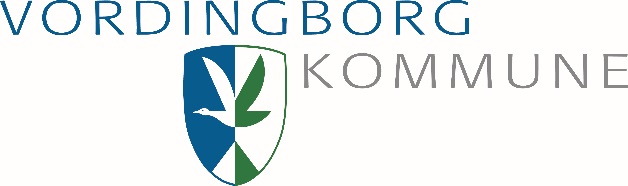 Kommunalbestyrelsen 2022-2025Dagsorden Dato 26. januar 2022Mødetidspunkt 18:00 Sluttidspunkt 21:00Sted Byrådssalen, RådhusetMedlemmer Charlotte Bagge Hansen ((Æ)), Nikolaj W. Reichel (A), Jacob Kronstrøm Kamper (A), Mikael Smed (A), Kenneth Andersen (A), Poul A. Larsen (A), Brit Skovgaard (A), Anders Johannes Andersen (A), Kurt Johansen (A), Tine Bagger Hansen (A), Tom Michael Larsen (A), Mette Høgh Christiansen (A), Michael Larsen (B), Jesper Adler (C), Pia Henriette Viltoft Wamberg (C), Daniel Irvold (C), Heino Hahn (D), Gitte Corell (F), Else-Marie Langballe Sørensen (F), Søren Hansen (O), Mette Gerdøe-Frederiksen (Ø), Martin Graff Jørgensen (Ø), Karina Nerup Foss (V), Ronni Benjamin Lykkehus (V), Michael Seiding Larsen (V), Peter Ole Sørensen (V), Kristina Themsen (V), Eva Sommer-Madsen (V), Karina Fromberg (V) Fraværende Ingen Indholdsfortegnelse Indholdsfortegnelse Indholdsfortegnelse Sag nr. Sag nr. Side 1.  Godkendelse af dagsorden2.  Godkendelse af stedfortræder 3.  Indkommet materiale4.  Valg af medlemmer, formand, social sagkyndig og suppleanter for Huslejenævnet5.  Valg af medlemmer, formand, social sagkyndig og suppleanter for Beboerklagenævnet6.  Valg af medlemmer til Bevillingsnævnet7.  Valg af medlemmer og suppleanter til Integrationsrådet 8.  Valg af medlemmer til valgbestyrelse ved valg til Kommunalbestyrelse og Regionsråd9.  Valg af medlemmer til valgbestyrelse ved Folketingsvalg10.  Valg af medlemmer til valgbestyrelse ved Folkeafstemninger11.  Valg af medlemmer til valgbestyrelse ved Europa Parlamentsvalg12.  Godkendelse af, at giftefogeder fra andre kommuner kan foretage vielser i Vordingborg Kommune13.  Bemyndigelse af personer til at forestå vielsen14.  Valg af medlemmer til brugergruppe omkring Nyord-reservatet15.  Valg af medlemmer af Bygningspræmieringsudvalget16.  Valg af medlemmer til åstedsforretninger i forbindelse med kommunale ekspropriationer17.  Valg af medlemmer til bestyrelsen for Pavillon K18.  Valg af medlemmer til bestyrelsen for Liselund Gl. slot19.  Valg af medlemmer til bestyrelsen for STARS20.  Valg af medlemmer til bestyrelsen for Thorvaldsen samling Nysø21.  Valg af medlemmer til bestyrelsen for Teaterforeningen Bøgestrømmen22.  Valg af medlemmer til bestyrelsen for Museum Sydøst Danmark23.  Valg af medlemmer til bestyrelsen for MOENA Mønshallerne24.  Valg af medlemmer til bestyrelsen for Cantabile 225.  Valg af medlemmer til Prins Jørgens Garde 26.  Valg af medlemmer til bestyrelsen for Prins Jørgens Gardes Fond 27.  Valg af medlemmer til bestyrelsen for Lejerbo 28.  Valg af medlemmer til bestyrelsen for Boligselskabet Sydsjælland29.  Valg af medlemmer til bestyrelsen for Vordingborg Boligselskab30.  Valg af medlemmer til bestyrelsen for Vordingborg Fri Fagskole 31.  Valg af medlemmer til bestyrelsen for Avnø Naturskole32.  Valg af medlemmer til bestyrelsen på Bogø Kostskole og Idrætsefterskolen Grønsund33.  Valg af medlemmer til bestyrelsen for Vordingborg Gymnasium og HF 34.  Valg af medlemmer til bestyrelsen for SOSU, Nykøbing Falster 35.  Valg af medlem Fonden for Femern Bælt Development36.  Valg af medlemmer til Femern Bælt Komitéen 37.  Valg af medlemmer til bestyrelsen for Fonden Geocenter Møns Klint 38.  Valg af medlemmer til bestyrelsen for Geocenter Møns Klint A/S 39.  Valg af medlem og personlig suppleant til repræsentantskabet for TV2 Øst 40.  Valg af medlemmer til bestyrelsen for VisitSydsjælland-Møn aktieselskab 41.  Valg af medlemmer til Advisory Board, VisitSydsjælland-Møn aktieselskab.42.  Valg af medlem til bestyrelsen for Den Lokale Aktionsgruppe Sydsjælland (LAG)43.  Valg af medlemmer til bestyrelsen for Vordingborg Destinationsudvikling44.  Valg af medlemmer til bestyrelsen for Vordingborg Udviklingsråd for Erhverv og Turisme45.  Valg af medlemmer til bestyrelsen for Vordingborg Erhverv A/S46.  Valg af medlemmer til Styregruppen for Frivillighed og Nærdemokrati47.  Valg af medlemmer til Skatteankenævn Storstrøm48.  Valg af medlemmer til Vurderingsankenævn Storstrøm49.  Forslag til mødeplan for 2022 - 2025 - Kommunalbestyrelsen50.  Ansøgning om anlægsbevilling og frigivelse af rådighedsbeløb vedr. tilgængelighed51.  Ansøgning om anlægsbevilling og frigivelse af rådighedsbeløb til APV arbejder 202252.  Ansøgning om anlægsbevilling og frigivelse af rådighedsbeløb til Energibesparende foranstaltninger 202253.  Ansøgning om tillægsbevilling og frigivelse af rådighedsbeløb til bygningsrenovering 202254.  Endelig godkendelse af udviklingsplan for Vordingborg Vest - Rosenholmene 55.  Kørsel af borgere med kognitive handicaps56.  Kommissorium til Erhvervsmasterplan 203057.  Arbejdernes Boligselskab afd. 15 Fiskebækparken - Optagelse af lån til nye tage58.  Trafikbestilling 2022 - sommerbusser på Møn59.  Spørgetid 60.  Lukket: Købstilbud på kommunalt areal61.  Lukket: Tilbagekøb af ejendom62.  Underskriftsark1. Godkendelse af dagsordenKommunalbestyrelsen 2022-2025 den 26. januar 2022Kommunalbestyrelsen 2022-2025 den 26. januar 2022Sagsnr.: Område: LedelsessekretariatetSagsbeh: Caroline Koletzki Kuipers2. Godkendelse af stedfortræder Kommunalbestyrelsen 2022-2025 den 26. januar 2022Kommunalbestyrelsen 2022-2025 den 26. januar 2022Sagsnr.: Område: LedelsessekretariatetSagsbeh: Caroline Koletzki Kuipers3. Indkommet materialeKommunalbestyrelsen 2022-2025 den 26. januar 2022Kommunalbestyrelsen 2022-2025 den 26. januar 2022Sagsnr.: Område: LedelsessekretariatetSagsbeh: Caroline Koletzki KuipersAnkestyrelsen vedrørede henvendelse fra Ældresagen21-102428-9Ankestyrelsen vedrørede redegørelse fra Kommunalbestyrelsen i Vordingborg Kommune21-102428-6Brev til transportministeren vedr. stop for det kommende højhastighedstog i Vordingborg22-001342-4mail fra Ankestyrelsen 7. januar 202221-102428-7Brev til hjemmehjælpsmodtagere og beboere på plejecentre 0712202121-102428-84. Valg af medlemmer, formand, social sagkyndig og suppleanter for HuslejenævnetKommunalbestyrelsen 2022-2025 den 26. januar 2022Kommunalbestyrelsen 2022-2025 den 26. januar 2022Sagsnr.: 21-18661AOmråde: LedelsessekretariatetSagsbeh: Bettina May LauridsenIndstilling lejerrepræsentant og suppleant fra Lejernes Hus21-18661A-12Indstilling af udlejerrepræsentant og suppleant fra Ejendom Danmark21-18661A-11Indstilling af lejerrepræsentant og suppleant fra LLO21-18661A-105. Valg af medlemmer, formand, social sagkyndig og suppleanter for BeboerklagenævnetKommunalbestyrelsen 2022-2025 den 26. januar 2022Kommunalbestyrelsen 2022-2025 den 26. januar 2022Sagsnr.: 21-18636AOmråde: LedelsessekretariatetSagsbeh: Bettina May LauridsenIndstilling lejerrepræsentant og suppleant fra Lejernes Hus21-18636A-19Indstilling af lejerrepræsentant og suppleant fra LLO21-18636A-18Indstilling af udlejer repræsentant og suppleant fra Lejerbo21-18636A-17Indstilling af udlejer repræsentant og suppleant fra Vordingborg Boligselskab21-18636A-16Indstilling af udlejer repræsentant og suppleant fra Arbejdernes Boligselskab21-18636A-156. Valg af medlemmer til BevillingsnævnetKommunalbestyrelsen 2022-2025 den 26. januar 2022Kommunalbestyrelsen 2022-2025 den 26. januar 2022Sagsnr.: 21-18638AOmråde: LedelsessekretariatetSagsbeh: Bettina May LauridsenListeMandaterValggruppe 1 (19) – A, C, B, F og Ø3Valggruppe 2 (10) – V, D, O og Æ1atder udpeges fire medlemmer til bevillingsnævnet, hvoraf et medlem besidder relevant kendskab til virksomhedsøkonomiatrestauratør Leif Rasmussen indstillet af HORESTA udpeges som medlematfaglig sekretær Annette Nyboe-Jensen indstillet af 3F Sydsjælland udpeges som medlem.7. Valg af medlemmer og suppleanter til Integrationsrådet Kommunalbestyrelsen 2022-2025 den 26. januar 2022Kommunalbestyrelsen 2022-2025 den 26. januar 2022Sagsnr.: 21-102365Område: Afdeling for Borger og ArbejdsmarkedSagsbeh: Ali Youssef Abou-ChakraMedlemmerNationalitetAhmed Yusuf Abdallah SomaliskMuna AhmedSomaliskBigman NkunkununuDansk Khedi BekhoevaRussisk/TjetjenskShirin SamirSyriskSuppleanterNationalitetAli BakashevRussisk/TjetjenskMehran EbrahimiDansk/KurdiskShadi BakerSyriskFadi SarkojakSyriskSuleiman DikoSyrisk Ordinært medlemSuppleantSkole- og uddannelsesområdetsamt dagtilbudLisbeth Merete Dithmarsen, leder af børnehuset Nordlys.VakantFrivillighedsområdetKirsten Rasmussen, Aktivitetslederhos Røde Kors VordingborgMargit Rasmussen Røde KorsListeMandaterValggruppe 1 (19) – A, C, B, F og Ø1Valggruppe 2 (10) – V, D, O og Æ1Udpegninger af medlemmer og suppleanter til Integrationsrådet 202221-102365-2Resultat for valg til Integrationsrådet 202121-102365-1forretningsorden Integrationsråd.docx21-102365-3atder udpeges 2 medlemmer og 2 suppleanter af og blandt kommunalbestyrelsens medlemmeratkommunalbestyrelsen godkender de 5 medlemmer og 5 suppleanter, som valgbestyrelsen har indstillet til at repræsentere borgere med minoritetsbaggrundatkommunalbestyrelsen godkender de udpegede 2 medlemmer og 2 suppleanter, der repæsenterer fag- og interesseområderne.8. Valg af medlemmer til valgbestyrelse ved valg til Kommunalbestyrelse og RegionsrådKommunalbestyrelsen 2022-2025 den 26. januar 2022Kommunalbestyrelsen 2022-2025 den 26. januar 2022Sagsnr.: 21-18688AOmråde: LedelsessekretariatetSagsbeh: Bettina May LauridsenListeMandaterValggruppe 1 (19) – A, C, B, F og Ø3Valggruppe 2 (10) – V, D, O og Æ29. Valg af medlemmer til valgbestyrelse ved FolketingsvalgKommunalbestyrelsen 2022-2025 den 26. januar 2022Kommunalbestyrelsen 2022-2025 den 26. januar 2022Sagsnr.: 21-18687AOmråde: LedelsessekretariatetSagsbeh: Bettina May LauridsenListeMandaterValggruppe 1 (19) – A, C, B, F og Ø3Valggruppe 2 (10) – V, D, O og Æ210. Valg af medlemmer til valgbestyrelse ved FolkeafstemningerKommunalbestyrelsen 2022-2025 den 26. januar 2022Kommunalbestyrelsen 2022-2025 den 26. januar 2022Sagsnr.: 21-18685AOmråde: LedelsessekretariatetSagsbeh: Bettina May LauridsenListeMandaterValggruppe 1 (19) – A, C, B, F og Ø3Valggruppe 2 (10) – V, D, O og Æ211. Valg af medlemmer til valgbestyrelse ved Europa ParlamentsvalgKommunalbestyrelsen 2022-2025 den 26. januar 2022Kommunalbestyrelsen 2022-2025 den 26. januar 2022Sagsnr.: 21-18684AOmråde: LedelsessekretariatetSagsbeh: Bettina May LauridsenListeMandaterValggruppe 1 (19) – A, C, B, F og Ø3Valggruppe 2 (10) – V, D, O og Æ212. Godkendelse af, at giftefogeder fra andre kommuner kan foretage vielser i Vordingborg KommuneKommunalbestyrelsen 2022-2025 den 26. januar 2022Kommunalbestyrelsen 2022-2025 den 26. januar 2022Sagsnr.: 21-18701AOmråde: LedelsessekretariatetSagsbeh: Gitte Overgård Nielsenatkommunen giver tilladelse til at foretage vielser i Vordingborg Kommune i perioden 1. januar 2022 til 31. december 2025.13. Bemyndigelse af personer til at forestå vielsenKommunalbestyrelsen 2022-2025 den 26. januar 2022Kommunalbestyrelsen 2022-2025 den 26. januar 2022Sagsnr.: 21-18701AOmråde: LedelsessekretariatetSagsbeh: Gitte Overgård Nielsen14. Valg af medlemmer til brugergruppe omkring Nyord-reservatetKommunalbestyrelsen 2022-2025 den 26. januar 2022Kommunalbestyrelsen 2022-2025 den 26. januar 2022Sagsnr.: 21-19383AOmråde: Afdeling for Byg, Land og MiljøSagsbeh: Maria Schmidt HansenListeMandaterValggruppe 1 (19) – A, C, B, F og Ø1Valggruppe 2 (10) – V, D, O og Æ015. Valg af medlemmer af BygningspræmieringsudvalgetKommunalbestyrelsen 2022-2025 den 26. januar 2022Kommunalbestyrelsen 2022-2025 den 26. januar 2022Sagsnr.: 21-19376AOmråde: Afdeling for Plan og BySagsbeh: Maria Schmidt HansenListeMandaterValggruppe 1 (19) – A, C, B, F og Ø2Valggruppe 2 (10) – V, D, O og Æ116. Valg af medlemmer til åstedsforretninger i forbindelse med kommunale ekspropriationerKommunalbestyrelsen 2022-2025 den 26. januar 2022Kommunalbestyrelsen 2022-2025 den 26. januar 2022Sagsnr.: 21-19389AOmråde: Afdeling for Trafik og EjendommeSagsbeh: Maria Schmidt HansenListeMandaterValggruppe 1 (19) – A, C, B, F og Ø2Valggruppe 2 (10) – V, D, O og Æ1at17. Valg af medlemmer til bestyrelsen for Pavillon KKommunalbestyrelsen 2022-2025 den 26. januar 2022Kommunalbestyrelsen 2022-2025 den 26. januar 2022Sagsnr.: 21-101383Område: Afdeling for Kultur og FritidSagsbeh: Anne Marie Violetta KamillesListeMandaterValggruppe 1 (19) – A, C, B, F og Ø1Valggruppe 2 (10) – V, D, O og Æ0Vedtægter-Pavillon K 2021-UNDERSKREVET21-101383-118. Valg af medlemmer til bestyrelsen for Liselund Gl. slotKommunalbestyrelsen 2022-2025 den 26. januar 2022Kommunalbestyrelsen 2022-2025 den 26. januar 2022Sagsnr.: 21-101877Område: Afdeling for Kultur og FritidSagsbeh: Anne Marie Violetta KamillesListeMandaterValggruppe 1 (19) – A, C, B, F og Ø1Valggruppe 2 (10) – V, D, O og Æ1Komiteen Liselund Gl Slot21-101877-119. Valg af medlemmer til bestyrelsen for STARSKommunalbestyrelsen 2022-2025 den 26. januar 2022Kommunalbestyrelsen 2022-2025 den 26. januar 2022Sagsnr.: 21-101369Område: Afdeling for Kultur og FritidSagsbeh: Anne Marie Violetta KamillesListeMandaterValggruppe 1 (19) – A, C, B, F og Ø1Valggruppe 2 (10) – V, D, O og Æ1STARS_Vedtægter_201721-101369-120. Valg af medlemmer til bestyrelsen for Thorvaldsen samling NysøKommunalbestyrelsen 2022-2025 den 26. januar 2022Kommunalbestyrelsen 2022-2025 den 26. januar 2022Sagsnr.: 21-100978Område: Afdeling for Kultur og FritidSagsbeh: Jesper KjærulffListeMandaterValggruppe 1 (19) – A, C, B, F og Ø1Valggruppe 2 (10) – V, D, O og Æ121. Valg af medlemmer til bestyrelsen for Teaterforeningen BøgestrømmenKommunalbestyrelsen 2022-2025 den 26. januar 2022Kommunalbestyrelsen 2022-2025 den 26. januar 2022Sagsnr.: 21-101372Område: Afdeling for Kultur og FritidSagsbeh: Anne Marie Violetta KamillesListeMandaterValggruppe 1 (19) – A, C, B, F og Ø1Valggruppe 2 (10) – V, D, O og Æ0Vedtægter-for-Teaterforeningen-Bøgestrømmen-af-17.09.201521-101372-122. Valg af medlemmer til bestyrelsen for Museum Sydøst DanmarkKommunalbestyrelsen 2022-2025 den 26. januar 2022Kommunalbestyrelsen 2022-2025 den 26. januar 2022Sagsnr.: 21-100956Område: Afdeling for Kultur og FritidSagsbeh: Jesper KjærulffListeMandaterValggruppe 1 (19) – A, C, B, F og Ø1Valggruppe 2 (10) – V, D, O og Æ0atder udpeges 1 medlem, som hovedregel af og blandt kommunalbestyrelsens medlemmer for Museum Sydøst Danmark.23. Valg af medlemmer til bestyrelsen for MOENA MønshallerneKommunalbestyrelsen 2022-2025 den 26. januar 2022Kommunalbestyrelsen 2022-2025 den 26. januar 2022Sagsnr.: 21-026844Område: Afdeling for Kultur og FritidSagsbeh: Merete Fænø FohlmannListeMandaterValggruppe 1 (19) – A, C, B, F og Ø1Valggruppe 2 (10) – V, D, O og Æ024. Valg af medlemmer til bestyrelsen for Cantabile 2Kommunalbestyrelsen 2022-2025 den 26. januar 2022Kommunalbestyrelsen 2022-2025 den 26. januar 2022Sagsnr.: 21-101361Område: Afdeling for Kultur og FritidSagsbeh: Anne Marie Violetta KamillesListeMandaterValggruppe 1 (19) – A, C, B, F og Ø1Valggruppe 2 (10) – V, D, O og Æ0Cantabile 2_Vedtægter dateret 17. september 201521-101361-125. Valg af medlemmer til Prins Jørgens Garde Kommunalbestyrelsen 2022-2025 den 26. januar 2022Kommunalbestyrelsen 2022-2025 den 26. januar 2022Sagsnr.: 21-18662AOmråde: LedelsessekretariatetSagsbeh: Bettina May LauridsenListeMandaterValggruppe 1 (19) – A, C, B, F og Ø1Valggruppe 2 (10) – V, D, O og Æ0PJG vedtægter 10 03 2016.pdf21-18662A-226. Valg af medlemmer til bestyrelsen for Prins Jørgens Gardes Fond Kommunalbestyrelsen 2022-2025 den 26. januar 2022Kommunalbestyrelsen 2022-2025 den 26. januar 2022Sagsnr.: 21-18663AOmråde: LedelsessekretariatetSagsbeh: Bettina May LauridsenListeMandaterValggruppe 1 (19) – A, C, B, F og Ø1Valggruppe 2 (10) – V, D, O og Æ0Vedtægter for PJG Fond.pdf21-18663A-227. Valg af medlemmer til bestyrelsen for Lejerbo Kommunalbestyrelsen 2022-2025 den 26. januar 2022Kommunalbestyrelsen 2022-2025 den 26. januar 2022Sagsnr.: 21-101328Område: LedelsessekretariatetSagsbeh: Synne Kirstine FelterListeMandaterValggruppe 1 (19) – A, C, B, F og Ø2Valggruppe 2 (10) – V, D, O og Æ128. Valg af medlemmer til bestyrelsen for Boligselskabet SydsjællandKommunalbestyrelsen 2022-2025 den 26. januar 2022Kommunalbestyrelsen 2022-2025 den 26. januar 2022Sagsnr.: 21-101327Område: LedelsessekretariatetSagsbeh: Synne Kirstine FelterListeMandaterValggruppe 1 (19) – A, C, B, F og Ø1Valggruppe 2 (10) – V, D, O og Æ129. Valg af medlemmer til bestyrelsen for Vordingborg BoligselskabKommunalbestyrelsen 2022-2025 den 26. januar 2022Kommunalbestyrelsen 2022-2025 den 26. januar 2022Sagsnr.: 21-101326Område: LedelsessekretariatetSagsbeh: Synne Kirstine FelterListeMandaterValggruppe 1 (19) – A, C, B, F og Ø1Valggruppe 2 (10) – V, D, O og Æ030. Valg af medlemmer til bestyrelsen for Vordingborg Fri Fagskole Kommunalbestyrelsen 2022-2025 den 26. januar 2022Kommunalbestyrelsen 2022-2025 den 26. januar 2022Sagsnr.: 21-18742AOmråde: Afdeling for Dagtilbud og SkolerSagsbeh: Bettina May LauridsenListeMandaterValggruppe 1 (19) – A, C, B, F og Ø1Valggruppe 2 (10) – V, D, O og Æ031. Valg af medlemmer til bestyrelsen for Avnø NaturskoleKommunalbestyrelsen 2022-2025 den 26. januar 2022Kommunalbestyrelsen 2022-2025 den 26. januar 2022Sagsnr.: 21-26598AOmråde: Afdeling for Dagtilbud og SkolerSagsbeh: Stina-Maj HaldListeMandaterValggruppe 1 (19) – A, C, B, F og Ø1Valggruppe 2 (10) – V, D, O og Æ1atder udpeges 2 medlemmer, hvoraf mindst 1 er udpeget af og blandt Kommunalbestyrelsensmedlemmer for Avnø Naturskole.32. Valg af medlemmer til bestyrelsen på Bogø Kostskole og Idrætsefterskolen GrønsundKommunalbestyrelsen 2022-2025 den 26. januar 2022Kommunalbestyrelsen 2022-2025 den 26. januar 2022Sagsnr.: 21-18457AOmråde: LedelsessekretariatetSagsbeh: Lone Birgitte LarsenListeMandaterValggruppe 1 (19) – A, C, B, F og Ø1Valggruppe 2 (10) – V, D, O og Æ1Vedtægter for den selvejende institution Bogø Kostskole og Idrætsefterskolen Grønsund21-18457A-133. Valg af medlemmer til bestyrelsen for Vordingborg Gymnasium og HF Kommunalbestyrelsen 2022-2025 den 26. januar 2022Kommunalbestyrelsen 2022-2025 den 26. januar 2022Sagsnr.: 21-18716AOmråde: LedelsessekretariatetSagsbeh: Bettina May LauridsenListeMandaterValggruppe 1 (19) – A, C, B, F og Ø1Valggruppe 2 (10) – V, D, O og Æ0Vedtægter Vordingborg Gymnaisum og HF21-18716A-234. Valg af medlemmer til bestyrelsen for SOSU, Nykøbing Falster Kommunalbestyrelsen 2022-2025 den 26. januar 2022Kommunalbestyrelsen 2022-2025 den 26. januar 2022Sagsnr.: 21-18673AOmråde: LedelsessekretariatetSagsbeh: Bettina May LauridsenVedtægter SOSU21-18673A-135. Valg af medlem Fonden for Femern Bælt DevelopmentKommunalbestyrelsen 2022-2025 den 26. januar 2022Kommunalbestyrelsen 2022-2025 den 26. januar 2022Sagsnr.: 21-18650AOmråde: LedelsessekretariatetSagsbeh: Bettina May LauridsenListeMandaterValggruppe 1 (19) – A, C, B, F og Ø1Valggruppe 2 (10) – V, D, O og Æ0Nye vedtægter for Femern Bælt Development 20.12.17 (1).pdf21-18650A-236. Valg af medlemmer til Femern Bælt Komitéen Kommunalbestyrelsen 2022-2025 den 26. januar 2022Kommunalbestyrelsen 2022-2025 den 26. januar 2022Sagsnr.: 21-18649AOmråde: LedelsessekretariatetSagsbeh: Bettina May LauridsenVedtægter Femern Bælt Komitéen21-18649A-237. Valg af medlemmer til bestyrelsen for Fonden Geocenter Møns Klint Kommunalbestyrelsen 2022-2025 den 26. januar 2022Kommunalbestyrelsen 2022-2025 den 26. januar 2022Sagsnr.: 21-18654AOmråde: LedelsessekretariatetSagsbeh: Bettina May LauridsenListeMandaterValggruppe 1 (19) – A, C, B, F og Ø1Valggruppe 2 (10) – V, D, O og Æ1Vedtægter Fonden Geocenter Møns Klint21-18654A-338. Valg af medlemmer til bestyrelsen for Geocenter Møns Klint A/S Kommunalbestyrelsen 2022-2025 den 26. januar 2022Kommunalbestyrelsen 2022-2025 den 26. januar 2022Sagsnr.: 21-18659AOmråde: LedelsessekretariatetSagsbeh: Bettina May LauridsenListeMandaterValggruppe 1 (19) – A, C, B, F og Ø1Valggruppe 2 (10) – V, D, O og Æ1Vedtægter AS.pdf21-18659A-239. Valg af medlem og personlig suppleant til repræsentantskabet for TV2 Øst Kommunalbestyrelsen 2022-2025 den 26. januar 2022Kommunalbestyrelsen 2022-2025 den 26. januar 2022Sagsnr.: 21-18668AOmråde: LedelsessekretariatetSagsbeh: Bettina May LauridsenListeMandaterValggruppe 1 (19) – A, C, B, F og Ø1Valggruppe 2 (10) – V, D, O og Æ0Underskrevet vedtægter, 4. oktober 201621-18668A-3Underskrevet forretningsorden 14. april 2015.pdf21-18668A-240. Valg af medlemmer til bestyrelsen for VisitSydsjælland-Møn aktieselskab Kommunalbestyrelsen 2022-2025 den 26. januar 2022Kommunalbestyrelsen 2022-2025 den 26. januar 2022Sagsnr.: 21-026731Område: Strategi og KommunikationSagsbeh: Søren Per SørensenListeMandaterValggruppe 1 (19) – A, C, B, F og Ø1Valggruppe 2 (10) – V, D, O og Æ141. Valg af medlemmer til Advisory Board, VisitSydsjælland-Møn aktieselskab.Kommunalbestyrelsen 2022-2025 den 26. januar 2022Kommunalbestyrelsen 2022-2025 den 26. januar 2022Sagsnr.: 21-026781Område: Strategi og KommunikationSagsbeh: Søren Per SørensenListeMandaterValggruppe 1 (19) – A, C, B, F og Ø3Valggruppe 2 (10) – V, D, O og Æ142. Valg af medlem til bestyrelsen for Den Lokale Aktionsgruppe Sydsjælland (LAG)Kommunalbestyrelsen 2022-2025 den 26. januar 2022Kommunalbestyrelsen 2022-2025 den 26. januar 2022Sagsnr.: 21-18645AOmråde: Strategi og KommunikationSagsbeh: Bettina May LauridsenListeMandaterValggruppe 1 (19) – A, C, B, F og Ø1Valggruppe 2 (10) – V, D, O og Æ0atder udpeges 1 medlem og 1 suppleant til Den Lokale Aktionsgruppe Sydsjælland (LAG).43. Valg af medlemmer til bestyrelsen for Vordingborg DestinationsudviklingKommunalbestyrelsen 2022-2025 den 26. januar 2022Kommunalbestyrelsen 2022-2025 den 26. januar 2022Sagsnr.: 21-18676AOmråde: Strategi og KommunikationSagsbeh: Bettina May LauridsenListeMandaterValggruppe 1 (19) – A, C, B, F og Ø1Valggruppe 2 (10) – V, D, O og Æ0atder indstilles 1 medlem til bestyrelsen for Vordingborg Destinationsudvikling.atmedlemmerne udpeges for hele valgperioden, således at funktionsperioden gælder fra den 1. januar 2022 til den 31. december 2025.44. Valg af medlemmer til bestyrelsen for Vordingborg Udviklingsråd for Erhverv og TurismeKommunalbestyrelsen 2022-2025 den 26. januar 2022Kommunalbestyrelsen 2022-2025 den 26. januar 2022Sagsnr.: 21-18682AOmråde: Strategi og KommunikationSagsbeh: Bettina May Lauridsenatder udpeges 4 medlemmer, idet borgmesteren er født formand for Vordingborg Udviklingsråd for Erhverv og Turisme.atmedlemmerne udpeges for hele valgperioden, således at funktionsperioden gælder fra den 1. januar 2022 til den 31. december 2025.45. Valg af medlemmer til bestyrelsen for Vordingborg Erhverv A/SKommunalbestyrelsen 2022-2025 den 26. januar 2022Kommunalbestyrelsen 2022-2025 den 26. januar 2022Sagsnr.: 21-026810Område: Strategi og KommunikationSagsbeh: Søren Per SørensenListeMandaterValggruppe 1 (19) – A, C, B, F og Ø2Valggruppe 2 (10) – V, D, O og Æ1vedtaegter-vordingborgerhverv.pdf21-026810-146. Valg af medlemmer til Styregruppen for Frivillighed og NærdemokratiKommunalbestyrelsen 2022-2025 den 26. januar 2022Kommunalbestyrelsen 2022-2025 den 26. januar 2022Sagsnr.: 21-24729AOmråde: Strategi og KommunikationSagsbeh: Lena Milo EriksenListeMandaterValggruppe 1 (19) – A, C, B, F og Ø3Valggruppe 2 (10) – V, D, O og Æ1atder udpeges 4 medlemmer af og blandt kommunalbestyrelsens medlemmer til Styregruppen for Frivillighed og Nærdemokrati for perioden 1. januar 2022 til 31. december 2023.47. Valg af medlemmer til Skatteankenævn StorstrømKommunalbestyrelsen 2022-2025 den 26. januar 2022Kommunalbestyrelsen 2022-2025 den 26. januar 2022Sagsnr.: 21-18666AOmråde: LedelsessekretariatetSagsbeh: Bettina May LauridsenListeMandaterValggruppe 1 (19) – A, C, B, F og Ø1Valggruppe 2 (10) – V, D, O og Æ148. Valg af medlemmer til Vurderingsankenævn StorstrømKommunalbestyrelsen 2022-2025 den 26. januar 2022Kommunalbestyrelsen 2022-2025 den 26. januar 2022Sagsnr.: 21-026797Område: LedelsessekretariatetSagsbeh: Bettina May LauridsenListeMandaterValggruppe 1 (19) – A, C, B, F og Ø1Valggruppe 2 (10) – V, D, O og Æ149. Forslag til mødeplan for 2022 - 2025 - KommunalbestyrelsenKommunalbestyrelsen 2022-2025 den 26. januar 2022Kommunalbestyrelsen 2022-2025 den 26. januar 2022Sagsnr.: 21-22928AOmråde: LedelsessekretariatetSagsbeh: Maria Schmidt HansenForslag til mødeplan for 202221-22928A-7Forslag til mødeplan for 202321-22928A-8Forslag til mødeplan for 202421-22928A-9Forslag til mødeplan for 202521-22928A-10Bemærkninger til mødeplanen for 2022-202521-22928A-11Oversigt over KB-medlemmernes deltagelse i fagudvalgene pr. 06122121-22928A-6atvedlagte forslag til mødeplan for 2022-2025 for Kommunalbestyrelsen for så vidt angår kommunalbestyrelsesmøder, temamøder, budgetseminar og dialogmøde med Almene Boligselskaber godkendes.50. Ansøgning om anlægsbevilling og frigivelse af rådighedsbeløb vedr. tilgængelighedKommunalbestyrelsen 2022-2025 den 26. januar 2022Kommunalbestyrelsen 2022-2025 den 26. januar 2022Sagsnr.: 18-9712AOmråde: Afdeling for Byg, Land og MiljøSagsbeh: Tetyana LarinaSkal stå blankKonto2021202220232024BevillingsønskeDriftAnlæg300Afledt driftFinansieringDriftAfsat rådighedsbeløb-300Kassebeholdning51. Ansøgning om anlægsbevilling og frigivelse af rådighedsbeløb til APV arbejder 2022Kommunalbestyrelsen 2022-2025 den 26. januar 2022Kommunalbestyrelsen 2022-2025 den 26. januar 2022Sagsnr.: 21-101773Område: Afdeling for Trafik og EjendommeSagsbeh: Bjørn BuchPåbudAfdelingØkonomiUndersøgelsespåbud fra AT – Temperatur, træk og manglende ventilationStege administration - baghuset1.500.000 kr.I alt1.500.000 kr.VejledningerAfdelingØkonomiVejledning fra AT – Ventilation, akustik mm. (udføres inden der kommer påbud. Den anden fløj på skolen har fåetpåbud, og er udbedret, for de samme forhold der udbedres)Projektet udføres i 2022 – 2023 Møn Skole – Fanefjordafdeling2.240.000 kr.Puslerum adskilles fra personalegarderobe på 1. salBørnehuset Skovhuset160.000 kr.Akustik i gymnastiksalGåsetårnsskolen - Marienbergafdeling100.000 kr.I alt2.500.000 kr.APV-puljenAfdelingØkonomiAPV-Undersøgelser500.000 kr.Isolering af vinduer i vuggestueafsnittetMern Børnehus70.000 kr.Høje temperaturer i forberedelsesrum for personaletGåsetårnskolen - Ørslevafdeling130.000 kr.Mangelfuld belysning på P-pladsGåsetårnskolen - Kastrupafdelingen250.000 kr.Indeklimaproblemer på kontorerSkovbo – Forebyggelse og Rehabilitering samtDistrikt Solhøj1.000.000 kr.Solafskærmning på kontorTrafik og Ejendomme, Mønsvej 13050.000 kr.I alt2.000.000 kr.Skal stå blankKonto2022202320242025BevillingsønskeDriftAnlægAPV-arbejder 20226.000Afledt driftFinansieringDriftAfsat rådighedsbeløbAPV- Arbejder (pulje)-6.000Kassebeholdningatatder søges en anlægsbevilling på i alt 6.000.000 kr.,der frigives et rådighedsbeløb på i alt 6.000.000 kr. til gennemførelse at de prioriterede APV arbejder i 2022, jf. ovenstående.52. Ansøgning om anlægsbevilling og frigivelse af rådighedsbeløb til Energibesparende foranstaltninger 2022Kommunalbestyrelsen 2022-2025 den 26. januar 2022Kommunalbestyrelsen 2022-2025 den 26. januar 2022Sagsnr.: 21-101755Område: Afdeling for Trafik og EjendommeSagsbeh: Kirsten Marie PedersenSkal stå blankKonto2022202320242025BevillingsønskeDriftAnlægEnergibesparende foranstaltninger 20227.500Afledt driftFinansieringDriftAfsat rådighedsbeløbEnergiforanstaltninger (pulje)-7.500KassebeholdningEnergibesparende foranstaltninger 202221-101755-1atder ansøges om en anlægsbevilling på 7.500.000 kr.atder frigives et rådighedsbeløb på i alt 7.500.000 til Energibesparende foranstaltninger i 2022.53. Ansøgning om tillægsbevilling og frigivelse af rådighedsbeløb til bygningsrenovering 2022Kommunalbestyrelsen 2022-2025 den 26. januar 2022Kommunalbestyrelsen 2022-2025 den 26. januar 2022Sagsnr.: 21-101729Område: Afdeling for Trafik og EjendommeSagsbeh: Bjørn BuchSkal stå blankKonto2022202320242025BevillingsønskeDriftAnlægBygningsvedligehold 202213.500Afledt driftFinansieringAfsat rådighedsbeløbTagrenovering-1.500Afsat rådighedsbeløbBygningsvedligehold (Pulje) -12.000KassebeholdningPrioriteret vedligehold samt tagrenoveringer 202221-101729-1atder søges om en anlægsbevilling på 13.500.000 kr. atder frigives et rådighedsbeløb på 13.500.000. kr. til Bygningsvedligehold 2022. 54. Endelig godkendelse af udviklingsplan for Vordingborg Vest - Rosenholmene Kommunalbestyrelsen 2022-2025 den 26. januar 2022Kommunalbestyrelsen 2022-2025 den 26. januar 2022Sagsnr.: 21-19705AOmråde: Afdeling for Plan og BySagsbeh: Charlotte Tølbøl HenckelHøringssvar til Vordingborg Vest21-19705A-11Hørringsvar Vordingborg Vest skema med svar og bemærkninger21-19705A-10Udviklingsplan Rosenholmene21-19705A-1255. Kørsel af borgere med kognitive handicapsKommunalbestyrelsen 2022-2025 den 26. januar 2022Kommunalbestyrelsen 2022-2025 den 26. januar 2022Sagsnr.: 20-2859AOmråde: Afdeling for Trafik og EjendommeSagsbeh: Bo Kuno ChristensenSkal stå blankKonto2021202220232024BevillingsønskeDrift250250AnlægAfledt driftFinansieringDriftAfsatrådighedsbeløbKassebeholdning-250-250Sag vedtaget af KB nov202020-2859A-17656. Kommissorium til Erhvervsmasterplan 2030Kommunalbestyrelsen 2022-2025 den 26. januar 2022Kommunalbestyrelsen 2022-2025 den 26. januar 2022Sagsnr.: 21-027091Område: Sagsbeh: Ole Hampenberg AndersenKommissorium22-001127-157. Arbejdernes Boligselskab afd. 15 Fiskebækparken - Optagelse af lån til nye tageKommunalbestyrelsen 2022-2025 den 26. januar 2022Kommunalbestyrelsen 2022-2025 den 26. januar 2022Sagsnr.: 21-102711Område: LedelsessekretariatetSagsbeh: Synne Kirstine Felter  Størrelsen på lejlighed    Nuværende leje           Månedlig stigning           Ny leje efter nye tage        2-værelses        kr. 3.626           kr. 714            kr. 4.340           3-værelses       kr. 4.609           kr. 908           kr. 5.517        4-værelses       kr. 6.000           kr. 1.182            kr. 7.182   Arbejdernes Boligselskab afd. 15 Fiskebækparken - Ansøgning om låneoptagelse til nyt tag.pdf21-102711-158. Trafikbestilling 2022 - sommerbusser på MønKommunalbestyrelsen 2022-2025 den 26. januar 2022Kommunalbestyrelsen 2022-2025 den 26. januar 2022Sagsnr.: 20-28522AOmråde: Afdeling for Trafik og EjendommeSagsbeh: Bo Kuno ChristensenTrafikbestilling 2022 vedtaget KB (Lukket) 20-28522A-164Svar fra Færdselsstyrelsen 18. juni 2021 (Lukket) 20-28522A-16559. Spørgetid Kommunalbestyrelsen 2022-2025 den 26. januar 2022Kommunalbestyrelsen 2022-2025 den 26. januar 2022Sagsnr.: Område: LedelsessekretariatetSagsbeh: Caroline Koletzki Kuipers60. Lukket: Købstilbud på kommunalt arealKommunalbestyrelsen 2022-2025 den 26. januar 2022Kommunalbestyrelsen 2022-2025 den 26. januar 202261. Lukket: Tilbagekøb af ejendomKommunalbestyrelsen 2022-2025 den 26. januar 2022Kommunalbestyrelsen 2022-2025 den 26. januar 202262. UnderskriftsarkKommunalbestyrelsen 2022-2025 den 26. januar 2022Kommunalbestyrelsen 2022-2025 den 26. januar 2022Sagsnr.: Område: LedelsessekretariatetSagsbeh: Caroline Koletzki Kuipers